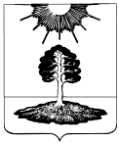 ДУМА закрытого административно-территориальногообразования Солнечный Тверской областиПЯТЫЙ СОЗЫВРЕШЕНИЕО ВНЕСЕНИИ ИЗМЕНЕНИЙ В БЮДЖЕТ ЗАТО СОЛНЕЧНЫЙ ТВЕРСКОЙ ОБЛАСТИ НА 2020 ГОД И ПЛАНОВЫЙ ПЕРИОД 2021 И 2022 ГОДОВВ соответствии с Уставом ЗАТО Солнечный, Бюджетным кодексом Российской Федерации, Законом Тверской области «Об областном бюджете Тверской области на 2020 год и плановый период 2021 и 2022 годов» Дума ЗАТО СолнечныйРЕШИЛА:Статья 1. Внести в Решение Думы ЗАТО Солнечный от 18.12.2019г. № 139-5 «О бюджете ЗАТО Солнечный на 2020 год и плановый период 2021 и 2022 годов» следующие изменения:В статье 1:а) пункт 1 изложить в следующей редакции:«Утвердить основные характеристики бюджета ЗАТО Солнечный Тверской области (далее – местный бюджет) на 2020 год:1) общий объем доходов бюджета в сумме 115 321 062,00 руб.;2) общий объем расходов бюджета в сумме 121 241 854,22 руб.;3) дефицит бюджета в сумме 5 920 792,22 руб.».б) в пункте 3 слова «в 2020 году в сумме 95 408 300,0 руб.» заменить словами «в 2020 году в сумме 95 528 100,0 руб.»Приложение 1 «Источники финансирования дефицита бюджета ЗАТО Солнечный на 2020 год и плановый период 2021 и 2022 годов» изложить в новой редакции согласно приложению 1 к настоящему решению.Приложение 5 «Прогнозируемые доходы местного бюджета по группам, подгруппам, статьям, подстатьям и элементам доходов классификации доходов бюджетов Российской Федерации на 2020 год» изложить в новой редакции согласно приложению 2 к настоящему решению.Приложение 7 «Распределение бюджетных ассигнований местного бюджета по разделам и подразделам классификации расходов бюджетов на 2020 год» изложить в новой редакции согласно приложению 3 к настоящему решению.Приложение 9 «Распределение бюджетных ассигнований местного бюджета по разделам, подразделам, целевым статьям (муниципальным программам и непрограммным направлениям деятельности), группам видов расходов классификации расходов бюджетов на 2020 год» изложить в новой редакции согласно приложению 4 к настоящему решению.Приложение 11 «Ведомственная структура расходов местного бюджета по главным распорядителям бюджетных средств, разделам, подразделам, целевым статьям (муниципальным программам и непрограммным направлениям деятельности), группам видов расходов классификации расходов бюджетов на 2020 год» изложить в новой редакции согласно приложению 5 к настоящему решению.Приложение 9 «Распределение бюджетных ассигнований по целевым статьям (муниципальным программам Тверской области и непрограммным направлениям деятельности), группам (группам и подгруппам) видов расходов классификации расходов бюджетов на 2020 год» изложить в новой редакции согласно приложению 6 к настоящему решению.В статье 6 слова «на 2020 год в сумме 10 208 177,0 руб.» заменить словами «на 2020 год в сумме 9 980 094,91 руб.»В статью 7 внести следующие изменения:а) в преамбуле слова «в 2020 году в сумме 26 923 300,0 руб., заменить словами «в 2020 году в сумме 27 043 100,0 руб.»;б) в пункте 2 слова «в 2020 году в сумме 1 995 600,0 руб.» заменить словами «в 2020 году в сумме 2 029 800,0 руб.»;в) пункт 15 изложить в следующей редакции: «на осуществление органами местного самоуправления отдельных государственных полномочий Тверской области в сфере осуществления дорожной деятельности в 2020 году в сумме 1 1751 900,0 руб., в 2021 году в сумме 1 830 700,0 руб., в 2022 году 1 911 200,0 руб.»Статья 2. Настоящее решение вступает в силу со дня принятия и распространяется на правоотношения, возникшие с 01.01.2020 года.Статья 3. Контроль за выполнением данного Решения возложить на постоянную комиссию Думы по вопросам бюджета и налогов.Глава ЗАТО Солнечный                                                                         Е.А. ГаголинаПриложение № 1к решению Думы ЗАТО Солнечный«О внесении изменений в бюджет ЗАТО Солнечный Тверской областина 2020 год и плановый период 2021 и 2022 годов»от 12.03.2020г. № 144-5Приложение № 2к решению Думы ЗАТО Солнечный«О внесении изменений в бюджет ЗАТО Солнечный Тверской областина 2020 год и плановый период 2021 и 2022 годов»от 12.03.2020г. № 144-5Прогнозируемые доходы местного бюджета по группам, подгруппам, статьям, подстатьям и элементам доходов классификации доходов бюджетов Российской Федерации на 2020 годПриложение № 3к решению Думы ЗАТО Солнечный«О внесении изменений в бюджет ЗАТО Солнечный Тверской областина 2020 год и плановый период 2021 и 2022 годов»от 12.03.2020г. № 144-5 Распределение бюджетных ассигнований местного бюджета по разделам и подразделам классификации расходов бюджетов на 2020 годПриложение № 4к решению Думы ЗАТО Солнечный«О внесении изменений в бюджет ЗАТО Солнечный Тверской областина 2020 год и плановый период 2021 и 2022 годов»от 12.03.2020г. № 144-5Распределение бюджетных ассигнований местного бюджета по разделам, подразделам, целевым статьям (муниципальным программам и непрограммным направлениям деятельности), группам видов расходов классификации расходов бюджетов на 2020 годПриложение № 5к решению Думы ЗАТО Солнечный«О внесении изменений в бюджет ЗАТО Солнечный Тверской областина 2020 год и плановый период 2021 и 2022 годов»от 12.03.2020г. № 144-5Ведомственная структура расходов местного бюджета по главным распорядителям бюджетных средств, разделам, подразделам, целевым статьям (муниципальным программам и непрограммным направлениям деятельности), группам видов расходов классификации расходов бюджетов на 2020 годПриложение № 6к решению Думы ЗАТО Солнечный«О внесении изменений в бюджет ЗАТО Солнечный Тверской областина 2020 год и плановый период 2021 и 2022 годов»от 12.03.2020г. № 144-5Распределение бюджетных ассигнований по целевым статьям (муниципальным программам Тверской области и непрограммным направлениям деятельности), группам (группам и подгруппам) видов расходов классификации расходов бюджетов на 2020 год12.03.2020г.ЗАТО Солнечный№ 144-5Источники финансирования дефицита  
бюджета ЗАТО Солнечный на 2020 год и плановый период 2021 и 2022 годов(руб.)Источники финансирования дефицита  
бюджета ЗАТО Солнечный на 2020 год и плановый период 2021 и 2022 годов(руб.)Источники финансирования дефицита  
бюджета ЗАТО Солнечный на 2020 год и плановый период 2021 и 2022 годов(руб.)Источники финансирования дефицита  
бюджета ЗАТО Солнечный на 2020 год и плановый период 2021 и 2022 годов(руб.)Источники финансирования дефицита  
бюджета ЗАТО Солнечный на 2020 год и плановый период 2021 и 2022 годов(руб.)КодНаименование2020 год2021 год2022 годКодНаименование2020 год2021 год2022 годКодНаименование2020 год2021 год2022 год12345000 01 05 00 00 00 0000 000Изменение остатков средств на счетах по учету средств бюджета5 920 792,22--000 01 05 00 00 00 0000 500Увеличение остатков средств бюджетов- 115 321 062,0- 101 624 637,0- 102 375 012,0000 01 05 02 00 00 0000 500Увеличение прочих остатков средств бюджетов- 115 321 062,0- 101 624 637,0- 102 375 012,0000 01 05 02 01 02 0000 510Увеличение прочих остатков денежных средств бюджета субъекта Российской Федерации- 115 321 062,0- 101 624 637,0- 102 375 012,0000 01 05 00 00 00 0000 600Уменьшение остатков средств бюджетов121 241 854,22101 624 637,0102 375 012,0000 01 05 02 00 00 0000 600Уменьшение прочих остатков средств бюджетов121 241 854,22101 624 637,0102 375 012,0000 01 05 02 01 02 0000 610Уменьшение прочих остатков денежных средств бюджета субъекта Российской Федерации121 241 854,22101 624 637,0102 375 012,0Итого источники финансирования дефицита бюджета ЗАТО СолнечныйИтого источники финансирования дефицита бюджета ЗАТО Солнечный5 920 792,22--Наименование показателяКлассификатор доходовСумма, руб.Налоговые и неналоговые доходы1000000000000000019 792 962.00Налоги на прибыль, доходы1010000000000000014 002 270.00Налог на доходы физических лиц1010200001000011014 002 270.00Налог на доходы физических лиц с доходов, источником которых является налоговый агент, за исключением доходов, в отношении которых исчисление и уплата налога осуществляются в соответствии со статьями 227, 227.1 и 228 Налогового кодекса Российской Федерации1010201001100011013 968 095.00Налог на доходы физических лиц с доходов, полученных от осуществления деятельности физическими лицами, зарегистрированными в качестве индивидуальных предпринимателей, нотариусов, занимающихся частной практикой, адвокатов, учредивших адвокатские кабинеты, и других лиц, занимающихся частной практикой в соответствии со статьей 227 Налогового кодекса Российской Федерации1010202001100011024 840.00Налог на доходы физических лиц с доходов, полученных физическими лицами в соответствии со статьей 228 Налогового кодекса Российской Федерации101020300110001109 335.00Налоги на товары (работы, услуги), реализуемые на территории Российской Федерации10300000000000000262 190.00Акцизы по подакцизным товарам (продукции), производимым на территории Российской Федерации10302000010000110262 190.00Доходы от уплаты акцизов на дизельное топливо, подлежащие распределению между бюджетами субъектов Российской Федерации и местными бюджетами с учетом установленных дифференцированных нормативов отчислений в местные бюджеты (по нормативам, установленным Федеральным законом о федеральном бюджете в целях формирования дорожных фондов субъектов Российской Федерации)1030223101000011095 080.00Доходы от уплаты акцизов на моторные масла для дизельных и (или) карбюраторных (инжекторных) двигателей, подлежащие распределению между бюджетами субъектов Российской Федерации и местными бюджетами с учетом установленных дифференцированных нормативов отчислений в местные бюджеты (по нормативам, установленным Федеральным законом о федеральном бюджете в целях формирования дорожных фондов субъектов Российской Федерации)10302241010000110660.00Доходы от уплаты акцизов на автомобильный бензин, подлежащие распределению между бюджетами субъектов Российской Федерации и местными бюджетами с учетом установленных дифференцированных нормативов отчислений в местные бюджеты10302251010000110184 130.00Доходы от уплаты акцизов на прямогонный бензин, подлежащие распределению между бюджетами субъектов Российской Федерации и местными бюджетами с учетом установленных дифференцированных нормативов отчислений в местные бюджеты (по нормативам, установленным Федеральным законом о федеральном бюджете в целях формирования дорожных фондов субъектов Российской Федерации)10302261010000110-17 680.00Налоги на совокупный доход10500000000000000320 896.00Единый налог на вмененный доход для отдельных видов деятельности10502000020000110298 700.00Единый налог на вмененный доход для отдельных видов деятельности10502010021000110298 700.00Налог, взимаемый в связи с применением патентной системы налогообложения1050400002000011022 196.00Налог, взимаемый в связи с применением патентной системы налогообложения, зачисляемый в бюджеты городских округов1050401002100011022 196.00Налоги на имущество106000000000000001 081 602.00Налог на имущество физических лиц10601000000000110205 550.00Налог на имущество физических лиц, взимаемый по ставкам, применяемым к объектам налогообложения, расположенным в границах городских округов10601020041000110205 550.00Земельный налог10606000000000110876 052.00Земельный налог с организаций10606030000000110876 052.00Земельный налог с организаций, обладающих земельным участком, расположенным в границах городских округов10606032041000110876 052.00Доходы от использования имущества, находящегося в государственной и муниципальной собственности111000000000000001 732 924.00Доходы, получаемые в виде арендной либо иной платы за передачу в возмездное пользование государственного и муниципального имущества (за исключением имущества бюджетных и автономных учреждений, а также имущества государственных и муниципальных унитарных предприятий, в том числе казенных)111050000000001201 255 742.00Доходы, получаемые в виде арендной платы за земельные участки, государственная собственность на которые не разграничена, а также средства от продажи права на заключение договоров аренды указанных земельных участков11105010000000120154 087.00Доходы, получаемые в виде арендной платы за земельные участки, государственная собственность на которые не разграничена и которые расположены в границах городских округов, а также средства от продажи права на заключение договоров аренды указанных земельных участков11105012040000120154 087.00Доходы, получаемые в виде арендной платы за земли после разграничения государственной собственности на землю, а также средства от продажи права на заключение договоров аренды указанных земельных участков (за исключением земельных участков бюджетных и автономных учреждений)11105020000000120120 533.00Доходы, получаемые в виде арендной платы, а также средства от продажи права на заключение договоров аренды за земли, находящиеся в собственности городских округов (за исключением земельных участков муниципальных бюджетных и автономных учреждений)11105024040000120120 533.00Доходы от сдачи в аренду имущества, находящегося в оперативном управлении органов государственной власти, органов местного самоуправления, государственных внебюджетных фондов и созданных ими учреждений (за исключением имущества бюджетных и автономных учреждений)11105030000000120154 513.00Доходы от сдачи в аренду имущества, находящегося в оперативном управлении органов управления городских округов и созданных ими учреждений (за исключением имущества муниципальных бюджетных и автономных учреждений)11105034040000120154 513.00Доходы от сдачи в аренду имущества, составляющего государственную (муниципальную) казну (за исключением земельных участков)11105070000000120826 609.00Доходы от сдачи в аренду имущества, составляющего казну городских округов (за исключением земельных участков)11105074040000120826 609.00Прочие доходы от использования имущества и прав, находящихся в государственной и муниципальной собственности (за исключением имущества бюджетных и автономных учреждений, а также имущества государственных и муниципальных унитарных предприятий, в том числе казенных)11109000000000120477 182.00Прочие поступления от использования имущества, находящегося в государственной и муниципальной собственности (за исключением имущества бюджетных и автономных учреждений, а также имущества государственных и муниципальных унитарных предприятий, в том числе казенных)11109040000000120477 182.00Прочие поступления от использования имущества, находящегося в собственности городских округов (за исключением имущества муниципальных бюджетных и автономных учреждений, а также имущества муниципальных унитарных предприятий, в том числе казенных)11109044040000120477 182.00Платежи при пользовании природными ресурсами1120000000000000040 680.00Плата за негативное воздействие на окружающую среду1120100001000012040 680.00Плата за выбросы загрязняющих веществ в атмосферный воздух стационарными объектами112010100160001209 030.00Плата за сбросы загрязняющих веществ в водные объекты1120103001600012011 680.00Плата за размещение отходов производства1120104101600012019 970.00Доходы от оказания платных услуг (работ) и компенсации затрат государства113000000000000002 352 400.00Доходы от оказания платных услуг (работ)113010000000001302 352 400.00Прочие доходы от оказания платных услуг (работ)113019900000001302 352 400.00Доходы от оказания платных услуг муниципальными казенными учреждениями ЗАТО Солнечный113019940400111302 352 400.00Безвозмездные поступления2000000000000000095 528 100.00Безвозмездные поступления от других бюджетов бюджетной системы Российской Федерации2020000000000000095 528 100.00Дотации бюджетам бюджетной системы Российской Федерации2021000000000015068 485 000.00Дотации бюджетам, связанные с особым режимом безопасного функционирования закрытых административно-территориальных образований2021501000000015068 485 000.00Дотации бюджетам городских округов, связанные с особым режимом безопасного функционирования закрытых административно-территориальных образований2021501004000015068 485 000.00Субсидии бюджетам бюджетной системы Российской Федерации (межбюджетные субсидии)2022000000000015011 267 200.00Субсидии бюджетам на ремонт дворовых территорий многоквартирных домов, проездов к дворовым территориям многоквартирных домов населенных пунктов202202160421251501 310 100.00Субсидии бюджетам городских округов на осуществление капитального ремонта и ремонта улично-дорожной сети202202160422241502 029 800.00Субсидии бюджетам на проведение мероприятий в целях обеспечения безопасности дорожного движения на автомобильных дорогах общего пользования местного значения20220216042227150134 000.00Прочие субсидии202299990000001507 793 300.00Прочие субсидии бюджетам городских округов202299990400001507 793 300.00Организация обеспечения учащихся начальных классов муниципальных общеобразовательных учреждений горячим питанием20229999042012150147 700.00Субсидии на поддержку социальных маршрутов внутреннего водного транспорта202299990420651504 925 400.00Субсидии на организацию отдыха детей в каникулярное время20229999042071150105 100.00Субсидии на организацию участия детей и подростков в социально значимых региональных проектах2022999904220315017 300.00Субсидии на повышение заработной платы педагогическим работникам муниципальных организаций дополнительного образования202299990422071501 382 100.00Субсидии на повышение заработной платы работникам муниципальных учреждений культуры Тверской области202299990422081501 215 700.00Субвенции бюджетам бюджетной системы Российской Федерации2023000000000015014 775 900.00Субвенции бюджетам на компенсацию части платы, взимаемой с родителей (законных представителей) за присмотр и уход за детьми, посещающими образовательные организации, реализующие образовательные программы дошкольного образования20230029000000150300 800.00Субвенции бюджетам городских округов на компенсацию части платы, взимаемой с родителей (законных представителей) за присмотр и уход за детьми, посещающими образовательные организации, реализующие образовательные программы дошкольного образования20230029042177150300 800.00Субвенции бюджетам на осуществление первичного воинского учета на территориях, где отсутствуют военные комиссариаты2023511800000015083 400.00Субвенции бюджетам городских округов на осуществление первичного воинского учета на территориях, где отсутствуют военные комиссариаты2023511804102015083 400.00Субвенции бюджетам городских округов на проведение Всероссийской переписи населения 2020 года2023546904000015035 400.00Субвенции бюджетам на государственную регистрацию актов гражданского состояния2023593000000015046 700.00Субвенции бюджетам городских округов на государственную регистрацию актов гражданского состояния2023593004101815046 700.00Прочие субвенции2023999900000015014 309 600.00Прочие субвенции бюджетам городских округов2023999904000015014 309 600.00Субвенция на финансовое обеспечение реализации государственных полномочий по созданию, исполнению полномочий и обеспечению деятельности комиссий по делам несовершеннолетних20239999042015150303 400.00Субвенция на обеспечение гарантий прав граждан на получение общедоступного и бесплатного дошкольного, начального общего, основного общего, среднего (полного) общего образования, а также дополнительного образования в муниципальных общеобразовательных учреждениях Тверской области202399990420161508 262 800.00Субвенции бюджетам на осуществление органами местного самоуправления отдельных государственных полномочий Тверской области в сфере осуществления дорожной деятельности202399990420701501 751 900.00Субвенция местным бюджетам на финансовое обеспечение реализации государственных полномочий Тверской области по созданию административных комиссий и определению перечня должностных лиц, уполномоченных составлять протоколы об административных правонарушениях2023999904211415066 000.00Субвенции местным бюджетам на обеспечение государственных гарантий реализации прав на получение общедоступного и бесплатного дошкольного образования в муниципальных дошкольных образовательных организациях Тверской области202399990421531503 925 500.00Иные межбюджетные трансферты202400000000001501 000 000.00Прочие межбюджетные трансферты, передаваемые бюджетам202499990000001501 000 000.00Прочие межбюджетные трансферты, передаваемые бюджетам городских округов202499990400001501 000 000.00Иные межбюджетные трансферты на приобретение и установку детских игровых комплексов202499990422331501 000 000.00Итого доходов:Итого доходов:115 321 062.00Классификатор расходовКлассификатор расходовСумма, руб.Наименование показателяКОДСумма, руб.ОБЩЕГОСУДАРСТВЕННЫЕ ВОПРОСЫ010031 024 413.00Функционирование Правительства Российской Федерации, высших исполнительных органов государственной власти субъектов Российской Федерации, местных администраций010413 570 417.00Обеспечение деятельности финансовых, налоговых и таможенных органов и органов финансового (финансово-бюджетного) надзора01062 382 148.00Обеспечение проведения выборов и референдумов0107200 000.00Резервные фонды011150 000.00Другие общегосударственные вопросы011314 821 848.00НАЦИОНАЛЬНАЯ ОБОРОНА020083 400.00Мобилизационная и вневойсковая подготовка020383 400.00НАЦИОНАЛЬНАЯ БЕЗОПАСНОСТЬ И ПРАВООХРАНИТЕЛЬНАЯ ДЕЯТЕЛЬНОСТЬ0300306 015.00Органы юстиции030446 700.00Защита населения и территории от чрезвычайных ситуаций природного и техногенного характера, гражданская оборона0309259 315.00НАЦИОНАЛЬНАЯ ЭКОНОМИКА040020 832 127.22Транспорт040810 852 032.31Дорожное хозяйство (дорожные фонды)04099 980 094.91ЖИЛИЩНО-КОММУНАЛЬНОЕ ХОЗЯЙСТВО05009 691 741.00Жилищное хозяйство05014 497 534.00Коммунальное хозяйство0502716 841.00Благоустройство05034 477 366.00ОБРАЗОВАНИЕ070047 916 316.00Дошкольное образование070112 650 401.00Общее образование070212 771 789.00Дополнительное образование детей070321 498 524.00Молодежная политика0707976 572.00Другие вопросы в области образования070919 030.00КУЛЬТУРА, КИНЕМАТОГРАФИЯ08008 447 851.00Культура08018 447 851.00СОЦИАЛЬНАЯ ПОЛИТИКА10002 699 991.00Пенсионное обеспечение1001443 970.00Социальное обеспечение населения10031 955 221.00Охрана семьи и детства1004300 800.00СРЕДСТВА МАССОВОЙ ИНФОРМАЦИИ1200240 000.00Периодическая печать и издательства1202240 000.00Итого расходов:Итого расходов:121 241 854.22Наименование показателяРПРПЦелевая статьяЦелевая статьяЦелевая статьяЦелевая статьяВид рас-
ходаСумма на год134555567ОБЩЕГОСУДАРСТВЕННЫЕ ВОПРОСЫ010031 024 413.00Функционирование Правительства Российской Федерации, высших исполнительных органов государственной власти субъектов Российской Федерации, местных администраций010413 570 417.00Муниципальная программа ЗАТО Солнечный Тверской области «Муниципальное управление и гражданское общество ЗАТО Солнечный» на 2018-2023 годы0104070000000013 570 417.00Подпрограмма «Создание условий для эффективного функционирования администрации ЗАТО Солнечный»0104071000000050 000.00Развитие кадрового потенциала администрации ЗАТО Солнечный0104071010000050 000.00Профессиональная переподготовка и повышение квалификации муниципальных служащих0104071012001050 000.00Закупка товаров, работ и услуг для обеспечения государственных (муниципальных) нужд0104071012001020050 000.00Обеспечивающая подпрограмма0104079000000013 520 417.00Обеспечение деятельности аппарата администрации ЗАТО Солнечный0104079002002010 519 108.00Расходы на выплаты персоналу в целях обеспечения выполнения функций государственными (муниципальными) органами, казенными учреждениями, органами управления государственными внебюджетными фондами010407900200201009 929 257.00Закупка товаров, работ и услуг для обеспечения государственных (муниципальных) нужд01040790020020200587 851.00Иные бюджетные ассигнования010407900200208002 000.00Обеспечение деятельности служащих администрации ЗАТО Солнечный010407900200303 001 309.00Расходы на выплаты персоналу в целях обеспечения выполнения функций государственными (муниципальными) органами, казенными учреждениями, органами управления государственными внебюджетными фондами010407900200301003 001 309.00ОБЩЕГОСУДАРСТВЕННЫЕ ВОПРОСЫ01002 382 148.00Обеспечение деятельности финансовых, налоговых и таможенных органов и органов финансового (финансово-бюджетного) надзора01062 382 148.00Расходы, не включенные в муниципальные программы бюджета ЗАТО Солнечный Тверской области010699000000002 382 148.00Расходы на обеспечение деятельности представительного органа местного самоуправления ЗАТО Солнечный, органов местного самоуправления ЗАТО Солнечный010699900000002 382 148.00Центральный аппарат органов, не включенных в муниципальные программы ЗАТО Солнечный010699900202002 382 148.00Расходы на выплаты персоналу в целях обеспечения выполнения функций государственными (муниципальными) органами, казенными учреждениями, органами управления государственными внебюджетными фондами010699900202001002 182 264.00Закупка товаров, работ и услуг для обеспечения государственных (муниципальных) нужд01069990020200200198 884.00Иные бюджетные ассигнования010699900202008001 000.00Обеспечение проведения выборов и референдумов0107200 000.00Расходы, не включенные в муниципальные программы бюджета ЗАТО Солнечный Тверской области01079900000000200 000.00Мероприятия, не включенные в муниципальные программы ЗАТО Солнечный01079940000000200 000.00Проведение муниципальных выборов депутатов Думы ЗАТО Солнечный01079940020140200 000.00Закупка товаров, работ и услуг для обеспечения государственных (муниципальных) нужд01079940020140200200 000.00Резервные фонды011150 000.00Расходы, не включенные в муниципальные программы бюджета ЗАТО Солнечный Тверской области0111990000000050 000.00Резервный фонд органов местного самоуправления ЗАТО Солнечный0111992002000050 000.00Иные бюджетные ассигнования0111992002000080050 000.00Другие общегосударственные вопросы011314 821 848.00Муниципальная программа ЗАТО Солнечный Тверской области «Управление имуществом и земельными ресурсами ЗАТО Солнечный» на 2018-2023 годы011306000000001 340 744.00Подпрограмма «Управление муниципальным имуществом ЗАТО Солнечный»011306100000001 020 744.00Эффективное использование и оптимизация состава муниципального имущества ЗАТО Солнечный Тверской области011306101000001 020 744.00Подготовка объектов муниципального имущества к приватизации, государственной регистрации права собственности, передаче в пользование третьим лицам01130610120010210 000.00Закупка товаров, работ и услуг для обеспечения государственных (муниципальных) нужд01130610120010200210 000.00Содержание и обслуживание муниципальной казны ЗАТО Солнечный01130610120020810 744.00Закупка товаров, работ и услуг для обеспечения государственных (муниципальных) нужд01130610120020200810 744.00Подпрограмма «Управление земельными ресурсами ЗАТО Солнечный»01130620000000320 000.00Развитие инфраструктуры земельных ресурсов ЗАТО Солнечный Тверской области01130620100000320 000.00Формирование и оценка земельных участков, находящихся в ведении ЗАТО Солнечный01130620120010320 000.00Закупка товаров, работ и услуг для обеспечения государственных (муниципальных) нужд01130620120010200320 000.00Муниципальная программа ЗАТО Солнечный Тверской области «Муниципальное управление и гражданское общество ЗАТО Солнечный» на 2018-2023 годы0113070000000013 446 604.00Подпрограмма «Создание условий для эффективного функционирования администрации ЗАТО Солнечный»0113071000000013 052 204.00Обеспечение деятельности, информационной открытости администрации ЗАТО Солнечный Тверской области0113071020000013 052 204.00Обеспечение деятельности МКУ СХТО ЗАТО Солнечный0113071022004013 052 204.00Расходы на выплаты персоналу в целях обеспечения выполнения функций государственными (муниципальными) органами, казенными учреждениями, органами управления государственными внебюджетными фондами011307102200401002 898 719.00Закупка товаров, работ и услуг для обеспечения государственных (муниципальных) нужд0113071022004020010 153 485.00Подпрограмма «Обеспечение взаимодействия с исполнительными органами государственной власти Тверской области»01130720000000394 400.00Обеспечение взаимодействия с исполнительными органами государственной власти Тверской области0113072010000025 000.00Взаимодействие с Ассоциацией «Совет муниципальных образований Тверской области»0113072012001025 000.00Иные бюджетные ассигнования0113072012001080025 000.00Исполнение администрацией ЗАТО Солнечный отдельных переданных государственных полномочий01130720200000369 400.00Осуществление государственных полномочий Тверской области по созданию, исполнению полномочий и обеспечению деятельности комиссий по делам несовершеннолетних и защите их прав01130720210510303 400.00Расходы на выплаты персоналу в целях обеспечения выполнения функций государственными (муниципальными) органами, казенными учреждениями, органами управления государственными внебюджетными фондами01130720210510100252 734.00Закупка товаров, работ и услуг для обеспечения государственных (муниципальных) нужд0113072021051020050 666.00Осуществление отдельных государственных полномочий Тверской области по созданию административных комиссий и определению перечня должностных лиц, уполномоченных составлять протоколы об административных правонарушениях0113072021054066 000.00Расходы на выплаты персоналу в целях обеспечения выполнения функций государственными (муниципальными) органами, казенными учреждениями, органами управления государственными внебюджетными фондами0113072021054010056 000.00Закупка товаров, работ и услуг для обеспечения государственных (муниципальных) нужд0113072021054020010 000.00Расходы, не включенные в муниципальные программы бюджета ЗАТО Солнечный Тверской области0113990000000034 500.00Мероприятия, не включенные в муниципальные программы ЗАТО Солнечный0113994000000034 500.00Субвенции на проведение Всероссийской переписи населения 2020 года0113994005469034 500.00Закупка товаров, работ и услуг для обеспечения государственных (муниципальных) нужд0113994005469020034 500.00НАЦИОНАЛЬНАЯ ОБОРОНА020083 400.00Мобилизационная и вневойсковая подготовка020383 400.00Муниципальная программа ЗАТО Солнечный Тверской области «Муниципальное управление и гражданское общество ЗАТО Солнечный» на 2018-2023 годы0203070000000083 400.00Подпрограмма «Обеспечение взаимодействия с исполнительными органами государственной власти Тверской области»0203072000000083 400.00Исполнение администрацией ЗАТО Солнечный отдельных переданных государственных полномочий0203072020000083 400.00Осуществление полномочий Российской Федерации по первичному воинскому учету на территориях, где отсутствуют военные комиссариаты0203072025118083 400.00Расходы на выплаты персоналу в целях обеспечения выполнения функций государственными (муниципальными) органами, казенными учреждениями, органами управления государственными внебюджетными фондами0203072025118010075 808.00Закупка товаров, работ и услуг для обеспечения государственных (муниципальных) нужд020307202511802007 592.00НАЦИОНАЛЬНАЯ БЕЗОПАСНОСТЬ И ПРАВООХРАНИТЕЛЬНАЯ ДЕЯТЕЛЬНОСТЬ0300306 015.00Органы юстиции030446 700.00Муниципальная программа ЗАТО Солнечный Тверской области «Муниципальное управление и гражданское общество ЗАТО Солнечный» на 2018-2023 годы0304070000000046 700.00Подпрограмма «Обеспечение взаимодействия с исполнительными органами государственной власти Тверской области»0304072000000046 700.00Исполнение администрацией ЗАТО Солнечный отдельных переданных государственных полномочий0304072020000046 700.00Осуществление полномочий Российской Федерации по государственной регистрации актов гражданского состояния0304072025930046 700.00Расходы на выплаты персоналу в целях обеспечения выполнения функций государственными (муниципальными) органами, казенными учреждениями, органами управления государственными внебюджетными фондами0304072025930010046 700.00Защита населения и территории от чрезвычайных ситуаций природного и техногенного характера, гражданская оборона0309259 315.00Муниципальная программа ЗАТО Солнечный Тверской области «Обеспечение правопорядка и безопасности населения ЗАТО Солнечный Тверской области» на 2018-2023 годы03090300000000259 315.00Подпрограмма «Повышение безопасности населения ЗАТО Солнечный»03090330000000259 315.00Организация защиты населения и территории ЗАТО Солнечный от чрезвычайных ситуаций природного и техногенного характера03090330100000259 315.00Обеспечение функционирования Единой дежурно-диспетчерской службы03090330120010259 315.00Закупка товаров, работ и услуг для обеспечения государственных (муниципальных) нужд03090330120010200259 315.00НАЦИОНАЛЬНАЯ ЭКОНОМИКА040020 832 127.22Транспорт040810 852 032.31Муниципальная программа ЗАТО Солнечный Тверской области «Развитие транспортного комплекса и дорожного хозяйства ЗАТО Солнечный» на 2018-2023 годы0408020000000010 852 032.31Подпрограмма «Транспортное обслуживание населения, развитие и сохранность автомобильных дорог общего пользования местного значения ЗАТО Солнечный»0408021000000010 852 032.31Внутренний водный транспорт0408021010000010 852 032.31Субсидии на поддержку социальных маршрутов внутреннего водного транспорта040802101103104 925 400.00Расходы на выплаты персоналу в целях обеспечения выполнения функций государственными (муниципальными) органами, казенными учреждениями, органами управления государственными внебюджетными фондами040802101103101001 987 717.50Закупка товаров, работ и услуг для обеспечения государственных (муниципальных) нужд040802101103102002 937 682.50Комплекс мероприятий по организации и осуществлению перевозок внутренним водным транспортом040802101200404 284 832.31Закупка товаров, работ и услуг для обеспечения государственных (муниципальных) нужд040802101200402004 284 832.31Поддержка социальных маршрутов внутреннего водного транспорта040802101S03101 641 800.00Расходы на выплаты персоналу в целях обеспечения выполнения функций государственными (муниципальными) органами, казенными учреждениями, органами управления государственными внебюджетными фондами040802101S0310100662 572.50Закупка товаров, работ и услуг для обеспечения государственных (муниципальных) нужд040802101S0310200979 227.50Дорожное хозяйство (дорожные фонды)04099 980 094.91Муниципальная программа ЗАТО Солнечный Тверской области «Развитие транспортного комплекса и дорожного хозяйства ЗАТО Солнечный» на 2018-2023 годы040902000000009 846 094.91Подпрограмма «Транспортное обслуживание населения, развитие и сохранность автомобильных дорог общего пользования местного значения ЗАТО Солнечный»040902100000009 846 094.91Содержание автомобильных дорог и сооружений на них040902102000009 846 094.91Осуществление отдельных государственных полномочий Тверской области в сфере осуществления дорожной деятельности040902102105201 751 900.00Закупка товаров, работ и услуг для обеспечения государственных (муниципальных) нужд040902102105202001 751 900.00Ремонт дворовых территорий многоквартирных домов, проездов к дворовым территориям многоквартирных домов населенных пунктов040902102110201 310 100.00Закупка товаров, работ и услуг для обеспечения государственных (муниципальных) нужд040902102110202001 310 100.00Капитальный ремонт и ремонт улично-дорожной сети040902102110502 029 800.00Закупка товаров, работ и услуг для обеспечения государственных (муниципальных) нужд040902102110502002 029 800.00Содержание автомобильных дорог и сооружений на них040902102200104 754 294.91Закупка товаров, работ и услуг для обеспечения государственных (муниципальных) нужд040902102200102004 754 294.91Муниципальная программа ЗАТО Солнечный Тверской области «Обеспечение правопорядка и безопасности населения ЗАТО Солнечный Тверской области» на 2018-2023 годы04090300000000134 000.00Подпрограмма "Обеспечение безопасности дорожного движения на территории ЗАТО Солнечный"04090320000000134 000.00Повышение безопасности дорожного движения на территории ЗАТО Солнечный04090320100000134 000.00Проведение мероприятий в целях обеспечения безопасности дорожного движения на автомобильных дорогах общего пользования местного значения0409032R311090134 000.00Закупка товаров, работ и услуг для обеспечения государственных (муниципальных) нужд0409032R311090200134 000.00ЖИЛИЩНО-КОММУНАЛЬНОЕ ХОЗЯЙСТВО05009 691 741.00Жилищное хозяйство05014 497 534.00Муниципальная программа ЗАТО Солнечный Тверской области «Жилищно-коммунальное хозяйство и благоустройство ЗАТО Солнечный Тверской области» на 2018-2023 годы050101000000004 497 534.00Подпрограмма «Улучшение жилищных условий проживания граждан»050101100000004 497 534.00Создание условий для развития жилищного строительства050101101000004 497 534.00Переселение граждан из ветхого и аварийного жилья050101101200104 128 854.00Закупка товаров, работ и услуг для обеспечения государственных (муниципальных) нужд05010110120010200699 671.00Иные бюджетные ассигнования050101101200108003 429 183.00Формирование фондов капитального ремонта общего имущество МКД муниципального жилого фонда на счете регионального оператора05010110120030368 680.00Закупка товаров, работ и услуг для обеспечения государственных (муниципальных) нужд05010110120030200368 680.00Коммунальное хозяйство0502716 841.00Муниципальная программа ЗАТО Солнечный Тверской области «Жилищно-коммунальное хозяйство и благоустройство ЗАТО Солнечный Тверской области» на 2018-2023 годы05020100000000716 841.00Подпрограмма «Повышение надежности и эффективности функционирования объектов коммунального назначения ЗАТО Солнечный»05020120000000716 841.00Обеспечение надежности функционирования объектов коммунальной инфраструктуры05020120100000716 841.00Содержание и обслуживание электросетевого комплекса05020120120030716 841.00Закупка товаров, работ и услуг для обеспечения государственных (муниципальных) нужд05020120120030200716 841.00Благоустройство05034 477 366.00Муниципальная программа ЗАТО Солнечный Тверской области «Жилищно-коммунальное хозяйство и благоустройство ЗАТО Солнечный Тверской области» на 2018-2023 годы050301000000004 477 366.00Подпрограмма «Обеспечение комфортных условий проживания в поселке Солнечный»050301300000004 477 366.00Обеспечение санитарного состояния территории ЗАТО Солнечный05030130100000455 827.00Санитарная обработка мусорных контейнеров с устройством мусорных площадок и заменой контейнеров05030130120010455 827.00Закупка товаров, работ и услуг для обеспечения государственных (муниципальных) нужд05030130120010200455 827.00Благоустройство территории поселка Солнечный050301302000004 021 539.00Иные межбюджетные трансферты на приобретение и установку детских игровых комплексов050301302111801 000 000.00Закупка товаров, работ и услуг для обеспечения государственных (муниципальных) нужд050301302111802001 000 000.00Комплекс мероприятий по озеленению поселка050301302200301 089 773.00Закупка товаров, работ и услуг для обеспечения государственных (муниципальных) нужд050301302200302001 089 773.00Прочие мероприятия по благоустройству05030130220050321 946.00Закупка товаров, работ и услуг для обеспечения государственных (муниципальных) нужд05030130220050200321 946.00Наружное освещение050301302200601 185 050.00Закупка товаров, работ и услуг для обеспечения государственных (муниципальных) нужд050301302200602001 185 050.00Благоустройство мест общего пользования05030130220070424 770.00Закупка товаров, работ и услуг для обеспечения государственных (муниципальных) нужд05030130220070200424 770.00ОБРАЗОВАНИЕ070047 916 316.00Дошкольное образование070112 650 401.00Муниципальная программа ЗАТО Солнечный Тверской области «Развитие образования ЗАТО Солнечный» на 2018-2023 годы0701040000000012 650 401.00Подпрограмма «Дошкольное и общее образование»0701041000000012 650 401.00Развитие дошкольного образования0701041010000012 650 401.00Расходы на обеспечение государственных гарантий реализации прав на получение общедоступного и бесплатного дошкольного образования в муниципальных дошкольных образовательных учреждениях070104101107403 925 500.00Расходы на выплаты персоналу в целях обеспечения выполнения функций государственными (муниципальными) органами, казенными учреждениями, органами управления государственными внебюджетными фондами070104101107401003 878 500.00Закупка товаров, работ и услуг для обеспечения государственных (муниципальных) нужд0701041011074020047 000.00Создание условий для предоставления общедоступного и бесплатного образования муниципальными казенными учреждениями дошкольного образования070104101200108 724 901.00Расходы на выплаты персоналу в целях обеспечения выполнения функций государственными (муниципальными) органами, казенными учреждениями, органами управления государственными внебюджетными фондами070104101200101003 826 085.00Закупка товаров, работ и услуг для обеспечения государственных (муниципальных) нужд070104101200102004 541 816.00Иные бюджетные ассигнования07010410120010800357 000.00Общее образование070212 771 789.00Муниципальная программа ЗАТО Солнечный Тверской области «Развитие образования ЗАТО Солнечный» на 2018-2023 годы0702040000000012 771 789.00Подпрограмма «Дошкольное и общее образование»0702041000000012 771 789.00Обеспечение предоставления услуг дошкольного, начального общего, основного общего, среднего общего образования в общеобразовательных организациях0702041020000012 203 939.00Расходы на обеспечение государственных гарантий реализации прав на получение общедоступного и бесплатного дошкольного, начального общего, основного общего, среднего образования в муниципальных общеобразовательных учреждениях, обеспечение дополнительного образования детей в муниципальных общеобразовательных учреждениях070204102107508 262 800.00Расходы на выплаты персоналу в целях обеспечения выполнения функций государственными (муниципальными) органами, казенными учреждениями, органами управления государственными внебюджетными фондами070204102107501007 964 100.00Закупка товаров, работ и услуг для обеспечения государственных (муниципальных) нужд07020410210750200298 700.00Создание условий для предоставления общедоступного и бесплатного образования муниципальными общеобразовательными учреждениями.070204102200203 941 139.00Расходы на выплаты персоналу в целях обеспечения выполнения функций государственными (муниципальными) органами, казенными учреждениями, органами управления государственными внебюджетными фондами070204102200201001 108 830.00Закупка товаров, работ и услуг для обеспечения государственных (муниципальных) нужд070204102200202002 721 194.00Иные бюджетные ассигнования07020410220020800111 115.00Обеспечение комплексной деятельности по сохранению и укреплению здоровья школьников, формированию основ здорового образа жизни07020410300000567 850.00Обеспечение учащихся начальных классов муниципальных образовательных учреждений горячим питанием07020410310230147 700.00Закупка товаров, работ и услуг для обеспечения государственных (муниципальных) нужд07020410310230200147 700.00Организация обеспечения учащихся муниципальных образовательных учреждений горячим питанием070204103S0230420 150.00Закупка товаров, работ и услуг для обеспечения государственных (муниципальных) нужд070204103S0230200420 150.00Дополнительное образование детей070321 498 524.00Муниципальная программа ЗАТО Солнечный Тверской области «Развитие образования ЗАТО Солнечный» на 2018-2023 годы0703040000000021 498 524.00Подпрограмма «Дополнительное образование»0703042000000021 498 524.00Обеспечение предоставления услуг дополнительного образования в общеобразовательных организациях физкультуры и спорта0703042010000017 384 965.00Субсидии на повышение заработной платы педагогическим работникам муниципальных организаций дополнительного образования07030420110690614 300.00Расходы на выплаты персоналу в целях обеспечения выполнения функций государственными (муниципальными) органами, казенными учреждениями, органами управления государственными внебюджетными фондами07030420110690100614 300.00Обеспечение деятельности муниципальных учреждений дополнительного образования детей спортивной направленности0703042012001016 469 735.00Расходы на выплаты персоналу в целях обеспечения выполнения функций государственными (муниципальными) органами, казенными учреждениями, органами управления государственными внебюджетными фондами070304201200101008 504 190.00Закупка товаров, работ и услуг для обеспечения государственных (муниципальных) нужд070304201200102007 726 128.00Иные бюджетные ассигнования07030420120010800239 417.00Обеспечение проведения спортивных муниципальных мероприятий, организация участия в областных и всероссийских мероприятиях07030420120020239 500.00Закупка товаров, работ и услуг для обеспечения государственных (муниципальных) нужд07030420120020200239 500.00Субсидии на повышение заработной платы педагогическим работникам муниципальных организаций дополнительного образования070304201S069061 430.00Расходы на выплаты персоналу в целях обеспечения выполнения функций государственными (муниципальными) органами, казенными учреждениями, органами управления государственными внебюджетными фондами070304201S069010061 430.00Создание условий для воспитания гармонично-развитой творческой личности070304202000004 113 559.00Субсидии на повышение заработной платы педагогическим работникам муниципальных организаций дополнительного образования07030420210690767 800.00Расходы на выплаты персоналу в целях обеспечения выполнения функций государственными (муниципальными) органами, казенными учреждениями, органами управления государственными внебюджетными фондами07030420210690100767 800.00Обеспечение деятельности муниципальных учреждений дополнительного образования детей в сфере культуры070304202200103 210 579.00Расходы на выплаты персоналу в целях обеспечения выполнения функций государственными (муниципальными) органами, казенными учреждениями, органами управления государственными внебюджетными фондами070304202200101002 828 490.00Закупка товаров, работ и услуг для обеспечения государственных (муниципальных) нужд07030420220010200375 989.00Иные бюджетные ассигнования070304202200108006 100.00Организация участия в областных и всероссийских творческих мероприятиях0703042022003058 400.00Закупка товаров, работ и услуг для обеспечения государственных (муниципальных) нужд0703042022003020058 400.00Субсидии на повышение заработной платы педагогическим работникам муниципальных организаций дополнительного образования070304202S069076 780.00Расходы на выплаты персоналу в целях обеспечения выполнения функций государственными (муниципальными) органами, казенными учреждениями, органами управления государственными внебюджетными фондами070304202S069010076 780.00Молодежная политика0707976 572.00Муниципальная программа ЗАТО Солнечный Тверской области «Развитие образования ЗАТО Солнечный» на 2018-2023 годы07070400000000976 572.00Подпрограмма «Дошкольное и общее образование»07070410000000976 572.00Обеспечение комплексной деятельности по сохранению и укреплению здоровья школьников, формированию основ здорового образа жизни07070410300000976 572.00Организация отдыха детей в каникулярное время07070410310240105 100.00Закупка товаров, работ и услуг для обеспечения государственных (муниципальных) нужд07070410310240200105 100.00Организация досуга и занятости детей в каникулярное время070704103S0240871 472.00Закупка товаров, работ и услуг для обеспечения государственных (муниципальных) нужд070704103S0240200871 472.00Другие вопросы в области образования070919 030.00Муниципальная программа ЗАТО Солнечный Тверской области «Развитие образования ЗАТО Солнечный» на 2018-2023 годы0709040000000019 030.00Подпрограмма «Дошкольное и общее образование»0709041000000019 030.00Обеспечение предоставления услуг дошкольного, начального общего, основного общего, среднего общего образования в общеобразовательных организациях0709041020000019 030.00Организация участия детей и подростков в социально значимых региональных проектах0709041021108017 300.00Закупка товаров, работ и услуг для обеспечения государственных (муниципальных) нужд0709041021108020017 300.00Организация участия детей и подростков в социально значимых региональных проектах070904102S10801 730.00Закупка товаров, работ и услуг для обеспечения государственных (муниципальных) нужд070904102S10802001 730.00КУЛЬТУРА, КИНЕМАТОГРАФИЯ08008 447 851.00Культура08018 447 851.00Муниципальная программа ЗАТО Солнечный Тверской области «Культура ЗАТО Солнечный» на 2018-2023 годы080105000000008 447 851.00Подпрограмма «Сохранение и развитие культурного потенциала ЗАТО Солнечный»080105100000007 031 351.00Сохранение и развитие библиотечного дела080105101000001 613 180.00Библиотечное обслуживание населения080105101200101 543 180.00Расходы на выплаты персоналу в целях обеспечения выполнения функций государственными (муниципальными) органами, казенными учреждениями, органами управления государственными внебюджетными фондами080105101200101001 101 375.00Закупка товаров, работ и услуг для обеспечения государственных (муниципальных) нужд08010510120010200427 385.00Иные бюджетные ассигнования0801051012001080014 420.00Комплектование библиотечных фондов0801051012002070 000.00Закупка товаров, работ и услуг для обеспечения государственных (муниципальных) нужд0801051012002020070 000.00Поддержка непрофессионального искусства и народного творчества080105102000005 418 171.00Повышение заработной платы работникам муниципальных учреждений культуры Тверской области080105102106801 215 700.00Расходы на выплаты персоналу в целях обеспечения выполнения функций государственными (муниципальными) органами, казенными учреждениями, органами управления государственными внебюджетными фондами080105102106801001 215 700.00Обеспечение деятельности культурно – досуговых муниципальных учреждений080105102200304 170 114.00Расходы на выплаты персоналу в целях обеспечения выполнения функций государственными (муниципальными) органами, казенными учреждениями, органами управления государственными внебюджетными фондами080105102200301002 587 116.00Закупка товаров, работ и услуг для обеспечения государственных (муниципальных) нужд080105102200302001 556 798.00Иные бюджетные ассигнования0801051022003080026 200.00Профессиональная переподготовка и повышение квалификации специалистов сферы «Культура»0801051022004020 200.00Закупка товаров, работ и услуг для обеспечения государственных (муниципальных) нужд0801051022004020020 200.00Повышение заработной платы работникам муниципальных учреждений культуры Тверской области080105102S068012 157.00Расходы на выплаты персоналу в целях обеспечения выполнения функций государственными (муниципальными) органами, казенными учреждениями, органами управления государственными внебюджетными фондами080105102S068010012 157.00Подпрограмма «Реализация социально значимых проектов в сфере культуры»080105200000001 416 500.00Обеспечение многообразия художественной, творческой жизни ЗАТО Солнечный080105201000001 324 500.00Организация и проведение социально значимых мероприятий и проектов080105201200101 324 500.00Закупка товаров, работ и услуг для обеспечения государственных (муниципальных) нужд080105201200102001 324 500.00Укрепление и модернизация материально-технической базы муниципальных учреждений культуры ЗАТО Солнечный0801052020000092 000.00Противопожарные мероприятия0801052022003092 000.00Закупка товаров, работ и услуг для обеспечения государственных (муниципальных) нужд0801052022003020092 000.00СОЦИАЛЬНАЯ ПОЛИТИКА10002 699 991.00Пенсионное обеспечение1001443 970.00Муниципальная программа ЗАТО Солнечный Тверской области «Муниципальное управление и гражданское общество ЗАТО Солнечный» на 2018-2023 годы10010700000000443 970.00Подпрограмма «Создание условий для эффективного функционирования администрации ЗАТО Солнечный»10010710000000443 970.00Развитие кадрового потенциала администрации ЗАТО Солнечный10010710100000443 970.00Выплата пенсии за выслугу лет муниципальным служащим, замещавшим муниципальные должности и должности муниципальной службы ЗАТО Солнечный10010710120020443 970.00Социальное обеспечение и иные выплаты населению10010710120020300443 970.00Социальное обеспечение населения10031 955 221.00Муниципальная программа ЗАТО Солнечный Тверской области «Жилищно-коммунальное хозяйство и благоустройство ЗАТО Солнечный Тверской области» на 2018-2023 годы100301000000001 955 221.00Подпрограмма «Улучшение жилищных условий проживания граждан»100301100000001 955 221.00Создание условий для развития жилищного строительства100301101000001 955 221.00Предоставление муниципальной поддержки гражданам для приобретения строящегося жилья100301101200201 281 076.00Социальное обеспечение и иные выплаты населению100301101200203001 281 076.00Обеспечение жилыми помещениями малоимущих многодетных семей, нуждающихся в жилых помещениях100301101S1029674 145.00Социальное обеспечение и иные выплаты населению100301101S1029300674 145.00Охрана семьи и детства1004300 800.00Муниципальная программа ЗАТО Солнечный Тверской области «Муниципальное управление и гражданское общество ЗАТО Солнечный» на 2018-2023 годы10040700000000300 800.00Подпрограмма «Обеспечение взаимодействия с исполнительными органами государственной власти Тверской области»10040720000000300 800.00Исполнение администрацией ЗАТО Солнечный отдельных переданных государственных полномочий10040720200000300 800.00Осуществление государственных полномочий Тверской области по предоставлению компенсации части родительской платы за присмотр и уход за ребенком в муниципальных образовательных организациях и иных образовательных организациях (за исключением государственных образовательных организаций), реализующих образовательную программу дошкольного образования10040720210500300 800.00Закупка товаров, работ и услуг для обеспечения государственных (муниципальных) нужд100407202105002005 900.00Социальное обеспечение и иные выплаты населению10040720210500300294 900.00СРЕДСТВА МАССОВОЙ ИНФОРМАЦИИ1200240 000.00Периодическая печать и издательства1202240 000.00Муниципальная программа ЗАТО Солнечный Тверской области «Муниципальное управление и гражданское общество ЗАТО Солнечный» на 2018-2023 годы12020700000000240 000.00Подпрограмма «Создание условий для эффективного функционирования администрации ЗАТО Солнечный»12020710000000240 000.00Обеспечение деятельности, информационной открытости администрации ЗАТО Солнечный Тверской области12020710200000240 000.00Информирование населения ЗАТО Солнечный о деятельности органов местного самоуправления ЗАТО Солнечный12020710220020240 000.00Закупка товаров, работ и услуг для обеспечения государственных (муниципальных) нужд12020710220020200240 000.00Итого расходов:Итого расходов:Итого расходов:Итого расходов:Итого расходов:Итого расходов:Итого расходов:Итого расходов:121 241 854.22Наименование показателяПППРПРПЦелевая статьяЦелевая статьяЦелевая статьяЦелевая статьяКВРСумма на год1234555567Администрация ЗАТО СолнечныйАдминистрация ЗАТО СолнечныйАдминистрация ЗАТО СолнечныйАдминистрация ЗАТО СолнечныйАдминистрация ЗАТО СолнечныйАдминистрация ЗАТО СолнечныйАдминистрация ЗАТО СолнечныйАдминистрация ЗАТО СолнечныйАдминистрация ЗАТО Солнечный118 859 706.22ОБЩЕГОСУДАРСТВЕННЫЕ ВОПРОСЫ001010028 642 265.00Функционирование Правительства Российской Федерации, высших исполнительных органов государственной власти субъектов Российской Федерации, местных администраций001010413 570 417.00Муниципальная программа ЗАТО Солнечный Тверской области «Муниципальное управление и гражданское общество ЗАТО Солнечный» на 2018-2023 годы0010104070000000013 570 417.00Подпрограмма «Создание условий для эффективного функционирования администрации ЗАТО Солнечный»0010104071000000050 000.00Развитие кадрового потенциала администрации ЗАТО Солнечный0010104071010000050 000.00Профессиональная переподготовка и повышение квалификации муниципальных служащих0010104071012001050 000.00Закупка товаров, работ и услуг для обеспечения государственных (муниципальных) нужд0010104071012001020050 000.00Обеспечивающая подпрограмма0010104079000000013 520 417.00Обеспечение деятельности аппарата администрации ЗАТО Солнечный0010104079002002010 519 108.00Расходы на выплаты персоналу в целях обеспечения выполнения функций государственными (муниципальными) органами, казенными учреждениями, органами управления государственными внебюджетными фондами001010407900200201009 929 257.00Закупка товаров, работ и услуг для обеспечения государственных (муниципальных) нужд00101040790020020200587 851.00Иные бюджетные ассигнования001010407900200208002 000.00Обеспечение деятельности служащих администрации ЗАТО Солнечный001010407900200303 001 309.00Расходы на выплаты персоналу в целях обеспечения выполнения функций государственными (муниципальными) органами, казенными учреждениями, органами управления государственными внебюджетными фондами001010407900200301003 001 309.00Обеспечение проведения выборов и референдумов0010107200 000.00Расходы, не включенные в муниципальные программы бюджета ЗАТО Солнечный Тверской области00101079900000000200 000.00Мероприятия, не включенные в муниципальные программы ЗАТО Солнечный00101079940000000200 000.00Проведение муниципальных выборов депутатов Думы ЗАТО Солнечный00101079940020140200 000.00Закупка товаров, работ и услуг для обеспечения государственных (муниципальных) нужд00101079940020140200200 000.00Резервные фонды001011150 000.00Расходы, не включенные в муниципальные программы бюджета ЗАТО Солнечный Тверской области0010111990000000050 000.00Резервный фонд органов местного самоуправления ЗАТО Солнечный0010111992002000050 000.00Иные бюджетные ассигнования0010111992002000080050 000.00Другие общегосударственные вопросы001011314 821 848.00Муниципальная программа ЗАТО Солнечный Тверской области «Управление имуществом и земельными ресурсами ЗАТО Солнечный» на 2018-2023 годы001011306000000001 340 744.00Подпрограмма «Управление муниципальным имуществом ЗАТО Солнечный»001011306100000001 020 744.00Эффективное использование и оптимизация состава муниципального имущества ЗАТО Солнечный Тверской области001011306101000001 020 744.00Подготовка объектов муниципального имущества к приватизации, государственной регистрации права собственности, передаче в пользование третьим лицам00101130610120010210 000.00Закупка товаров, работ и услуг для обеспечения государственных (муниципальных) нужд00101130610120010200210 000.00Содержание и обслуживание муниципальной казны ЗАТО Солнечный00101130610120020810 744.00Закупка товаров, работ и услуг для обеспечения государственных (муниципальных) нужд00101130610120020200810 744.00Подпрограмма «Управление земельными ресурсами ЗАТО Солнечный»00101130620000000320 000.00Развитие инфраструктуры земельных ресурсов ЗАТО Солнечный Тверской области00101130620100000320 000.00Формирование и оценка земельных участков, находящихся в ведении ЗАТО Солнечный00101130620120010320 000.00Закупка товаров, работ и услуг для обеспечения государственных (муниципальных) нужд00101130620120010200320 000.00Муниципальная программа ЗАТО Солнечный Тверской области «Муниципальное управление и гражданское общество ЗАТО Солнечный» на 2018-2023 годы0010113070000000013 446 604.00Подпрограмма «Создание условий для эффективного функционирования администрации ЗАТО Солнечный»0010113071000000013 052 204.00Обеспечение деятельности, информационной открытости администрации ЗАТО Солнечный Тверской области0010113071020000013 052 204.00Обеспечение деятельности МКУ СХТО ЗАТО Солнечный0010113071022004013 052 204.00Расходы на выплаты персоналу в целях обеспечения выполнения функций государственными (муниципальными) органами, казенными учреждениями, органами управления государственными внебюджетными фондами001011307102200401002 898 719.00Закупка товаров, работ и услуг для обеспечения государственных (муниципальных) нужд0010113071022004020010 153 485.00Подпрограмма «Обеспечение взаимодействия с исполнительными органами государственной власти Тверской области»00101130720000000394 400.00Обеспечение взаимодействия с исполнительными органами государственной власти Тверской области0010113072010000025 000.00Взаимодействие с Ассоциацией «Совет муниципальных образований Тверской области»0010113072012001025 000.00Иные бюджетные ассигнования0010113072012001080025 000.00Исполнение администрацией ЗАТО Солнечный отдельных переданных государственных полномочий00101130720200000369 400.00Осуществление государственных полномочий Тверской области по созданию, исполнению полномочий и обеспечению деятельности комиссий по делам несовершеннолетних и защите их прав00101130720210510303 400.00Расходы на выплаты персоналу в целях обеспечения выполнения функций государственными (муниципальными) органами, казенными учреждениями, органами управления государственными внебюджетными фондами00101130720210510100252 734.00Закупка товаров, работ и услуг для обеспечения государственных (муниципальных) нужд0010113072021051020050 666.00Осуществление отдельных государственных полномочий Тверской области по созданию административных комиссий и определению перечня должностных лиц, уполномоченных составлять протоколы об административных правонарушениях0010113072021054066 000.00Расходы на выплаты персоналу в целях обеспечения выполнения функций государственными (муниципальными) органами, казенными учреждениями, органами управления государственными внебюджетными фондами0010113072021054010056 000.00Закупка товаров, работ и услуг для обеспечения государственных (муниципальных) нужд0010113072021054020010 000.00Расходы, не включенные в муниципальные программы бюджета ЗАТО Солнечный Тверской области0010113990000000034 500.00Мероприятия, не включенные в муниципальные программы ЗАТО Солнечный0010113994000000034 500.00Субвенции на проведение Всероссийской переписи населения 2020 года0010113994005469034 500.00Закупка товаров, работ и услуг для обеспечения государственных (муниципальных) нужд0010113994005469020034 500.00НАЦИОНАЛЬНАЯ ОБОРОНА001020083 400.00Мобилизационная и вневойсковая подготовка001020383 400.00Муниципальная программа ЗАТО Солнечный Тверской области «Муниципальное управление и гражданское общество ЗАТО Солнечный» на 2018-2023 годы0010203070000000083 400.00Подпрограмма «Обеспечение взаимодействия с исполнительными органами государственной власти Тверской области»0010203072000000083 400.00Исполнение администрацией ЗАТО Солнечный отдельных переданных государственных полномочий0010203072020000083 400.00Осуществление полномочий Российской Федерации по первичному воинскому учету на территориях, где отсутствуют военные комиссариаты0010203072025118083 400.00Расходы на выплаты персоналу в целях обеспечения выполнения функций государственными (муниципальными) органами, казенными учреждениями, органами управления государственными внебюджетными фондами0010203072025118010075 808.00Закупка товаров, работ и услуг для обеспечения государственных (муниципальных) нужд001020307202511802007 592.00НАЦИОНАЛЬНАЯ БЕЗОПАСНОСТЬ И ПРАВООХРАНИТЕЛЬНАЯ ДЕЯТЕЛЬНОСТЬ0010300306 015.00Органы юстиции001030446 700.00Муниципальная программа ЗАТО Солнечный Тверской области «Муниципальное управление и гражданское общество ЗАТО Солнечный» на 2018-2023 годы0010304070000000046 700.00Подпрограмма «Обеспечение взаимодействия с исполнительными органами государственной власти Тверской области»0010304072000000046 700.00Исполнение администрацией ЗАТО Солнечный отдельных переданных государственных полномочий0010304072020000046 700.00Осуществление полномочий Российской Федерации по государственной регистрации актов гражданского состояния0010304072025930046 700.00Расходы на выплаты персоналу в целях обеспечения выполнения функций государственными (муниципальными) органами, казенными учреждениями, органами управления государственными внебюджетными фондами0010304072025930010046 700.00Защита населения и территории от чрезвычайных ситуаций природного и техногенного характера, гражданская оборона0010309259 315.00Муниципальная программа ЗАТО Солнечный Тверской области «Обеспечение правопорядка и безопасности населения ЗАТО Солнечный Тверской области» на 2018-2023 годы00103090300000000259 315.00Подпрограмма «Повышение безопасности населения ЗАТО Солнечный»00103090330000000259 315.00Организация защиты населения и территории ЗАТО Солнечный от чрезвычайных ситуаций природного и техногенного характера00103090330100000259 315.00Обеспечение функционирования Единой дежурно-диспетчерской службы00103090330120010259 315.00Закупка товаров, работ и услуг для обеспечения государственных (муниципальных) нужд00103090330120010200259 315.00НАЦИОНАЛЬНАЯ ЭКОНОМИКА001040020 832 127.22Транспорт001040810 852 032.31Муниципальная программа ЗАТО Солнечный Тверской области «Развитие транспортного комплекса и дорожного хозяйства ЗАТО Солнечный» на 2018-2023 годы0010408020000000010 852 032.31Подпрограмма «Транспортное обслуживание населения, развитие и сохранность автомобильных дорог общего пользования местного значения ЗАТО Солнечный»0010408021000000010 852 032.31Внутренний водный транспорт0010408021010000010 852 032.31Субсидии на поддержку социальных маршрутов внутреннего водного транспорта001040802101103104 925 400.00Расходы на выплаты персоналу в целях обеспечения выполнения функций государственными (муниципальными) органами, казенными учреждениями, органами управления государственными внебюджетными фондами001040802101103101001 987 717.50Закупка товаров, работ и услуг для обеспечения государственных (муниципальных) нужд001040802101103102002 937 682.50Комплекс мероприятий по организации и осуществлению перевозок внутренним водным транспортом001040802101200404 284 832.31Закупка товаров, работ и услуг для обеспечения государственных (муниципальных) нужд001040802101200402004 284 832.31Поддержка социальных маршрутов внутреннего водного транспорта001040802101S03101 641 800.00Расходы на выплаты персоналу в целях обеспечения выполнения функций государственными (муниципальными) органами, казенными учреждениями, органами управления государственными внебюджетными фондами001040802101S0310100662 572.50Закупка товаров, работ и услуг для обеспечения государственных (муниципальных) нужд001040802101S0310200979 227.50Дорожное хозяйство (дорожные фонды)00104099 980 094.91Муниципальная программа ЗАТО Солнечный Тверской области «Развитие транспортного комплекса и дорожного хозяйства ЗАТО Солнечный» на 2018-2023 годы001040902000000009 846 094.91Подпрограмма «Транспортное обслуживание населения, развитие и сохранность автомобильных дорог общего пользования местного значения ЗАТО Солнечный»001040902100000009 846 094.91Содержание автомобильных дорог и сооружений на них001040902102000009 846 094.91Осуществление отдельных государственных полномочий Тверской области в сфере осуществления дорожной деятельности001040902102105201 751 900.00Закупка товаров, работ и услуг для обеспечения государственных (муниципальных) нужд001040902102105202001 751 900.00Ремонт дворовых территорий многоквартирных домов, проездов к дворовым территориям многоквартирных домов населенных пунктов001040902102110201 310 100.00Закупка товаров, работ и услуг для обеспечения государственных (муниципальных) нужд001040902102110202001 310 100.00Капитальный ремонт и ремонт улично-дорожной сети001040902102110502 029 800.00Закупка товаров, работ и услуг для обеспечения государственных (муниципальных) нужд001040902102110502002 029 800.00Содержание автомобильных дорог и сооружений на них001040902102200104 754 294.91Закупка товаров, работ и услуг для обеспечения государственных (муниципальных) нужд001040902102200102004 754 294.91Муниципальная программа ЗАТО Солнечный Тверской области «Обеспечение правопорядка и безопасности населения ЗАТО Солнечный Тверской области» на 2018-2023 годы00104090300000000134 000.00Подпрограмма "Обеспечение безопасности дорожного движения на территории ЗАТО Солнечный"00104090320000000134 000.00Повышение безопасности дорожного движения на территории ЗАТО Солнечный00104090320100000134 000.00Проведение мероприятий в целях обеспечения безопасности дорожного движения на автомобильных дорогах общего пользования местного значения0010409032R311090134 000.00Закупка товаров, работ и услуг для обеспечения государственных (муниципальных) нужд0010409032R311090200134 000.00ЖИЛИЩНО-КОММУНАЛЬНОЕ ХОЗЯЙСТВО00105009 691 741.00Жилищное хозяйство00105014 497 534.00Муниципальная программа ЗАТО Солнечный Тверской области «Жилищно-коммунальное хозяйство и благоустройство ЗАТО Солнечный Тверской области» на 2018-2023 годы001050101000000004 497 534.00Подпрограмма «Улучшение жилищных условий проживания граждан»001050101100000004 497 534.00Создание условий для развития жилищного строительства001050101101000004 497 534.00Переселение граждан из ветхого и аварийного жилья001050101101200104 128 854.00Закупка товаров, работ и услуг для обеспечения государственных (муниципальных) нужд00105010110120010200699 671.00Иные бюджетные ассигнования001050101101200108003 429 183.00Формирование фондов капитального ремонта общего имущество МКД муниципального жилого фонда на счете регионального оператора00105010110120030368 680.00Закупка товаров, работ и услуг для обеспечения государственных (муниципальных) нужд00105010110120030200368 680.00Коммунальное хозяйство0010502716 841.00Муниципальная программа ЗАТО Солнечный Тверской области «Жилищно-коммунальное хозяйство и благоустройство ЗАТО Солнечный Тверской области» на 2018-2023 годы00105020100000000716 841.00Подпрограмма «Повышение надежности и эффективности функционирования объектов коммунального назначения ЗАТО Солнечный»00105020120000000716 841.00Обеспечение надежности функционирования объектов коммунальной инфраструктуры00105020120100000716 841.00Содержание и обслуживание электросетевого комплекса00105020120120030716 841.00Закупка товаров, работ и услуг для обеспечения государственных (муниципальных) нужд00105020120120030200716 841.00Благоустройство00105034 477 366.00Муниципальная программа ЗАТО Солнечный Тверской области «Жилищно-коммунальное хозяйство и благоустройство ЗАТО Солнечный Тверской области» на 2018-2023 годы001050301000000004 477 366.00Подпрограмма «Обеспечение комфортных условий проживания в поселке Солнечный»001050301300000004 477 366.00Обеспечение санитарного состояния территории ЗАТО Солнечный00105030130100000455 827.00Санитарная обработка мусорных контейнеров с устройством мусорных площадок и заменой контейнеров00105030130120010455 827.00Закупка товаров, работ и услуг для обеспечения государственных (муниципальных) нужд00105030130120010200455 827.00Благоустройство территории поселка Солнечный001050301302000004 021 539.00Иные межбюджетные трансферты на приобретение и установку детских игровых комплексов001050301302111801 000 000.00Закупка товаров, работ и услуг для обеспечения государственных (муниципальных) нужд001050301302111802001 000 000.00Комплекс мероприятий по озеленению поселка001050301302200301 089 773.00Закупка товаров, работ и услуг для обеспечения государственных (муниципальных) нужд001050301302200302001 089 773.00Прочие мероприятия по благоустройству00105030130220050321 946.00Закупка товаров, работ и услуг для обеспечения государственных (муниципальных) нужд00105030130220050200321 946.00Наружное освещение001050301302200601 185 050.00Закупка товаров, работ и услуг для обеспечения государственных (муниципальных) нужд001050301302200602001 185 050.00Благоустройство мест общего пользования00105030130220070424 770.00Закупка товаров, работ и услуг для обеспечения государственных (муниципальных) нужд00105030130220070200424 770.00ОБРАЗОВАНИЕ001070047 916 316.00Дошкольное образование001070112 650 401.00Муниципальная программа ЗАТО Солнечный Тверской области «Развитие образования ЗАТО Солнечный» на 2018-2023 годы0010701040000000012 650 401.00Подпрограмма «Дошкольное и общее образование»0010701041000000012 650 401.00Развитие дошкольного образования0010701041010000012 650 401.00Расходы на обеспечение государственных гарантий реализации прав на получение общедоступного и бесплатного дошкольного образования в муниципальных дошкольных образовательных учреждениях001070104101107403 925 500.00Расходы на выплаты персоналу в целях обеспечения выполнения функций государственными (муниципальными) органами, казенными учреждениями, органами управления государственными внебюджетными фондами001070104101107401003 878 500.00Закупка товаров, работ и услуг для обеспечения государственных (муниципальных) нужд0010701041011074020047 000.00Создание условий для предоставления общедоступного и бесплатного образования муниципальными казенными учреждениями дошкольного образования001070104101200108 724 901.00Расходы на выплаты персоналу в целях обеспечения выполнения функций государственными (муниципальными) органами, казенными учреждениями, органами управления государственными внебюджетными фондами001070104101200101003 826 085.00Закупка товаров, работ и услуг для обеспечения государственных (муниципальных) нужд001070104101200102004 541 816.00Иные бюджетные ассигнования00107010410120010800357 000.00Общее образование001070212 771 789.00Муниципальная программа ЗАТО Солнечный Тверской области «Развитие образования ЗАТО Солнечный» на 2018-2023 годы0010702040000000012 771 789.00Подпрограмма «Дошкольное и общее образование»0010702041000000012 771 789.00Обеспечение предоставления услуг дошкольного, начального общего, основного общего, среднего общего образования в общеобразовательных организациях0010702041020000012 203 939.00Расходы на обеспечение государственных гарантий реализации прав на получение общедоступного и бесплатного дошкольного, начального общего, основного общего, среднего образования в муниципальных общеобразовательных учреждениях, обеспечение дополнительного образования детей в муниципальных общеобразовательных учреждениях001070204102107508 262 800.00Расходы на выплаты персоналу в целях обеспечения выполнения функций государственными (муниципальными) органами, казенными учреждениями, органами управления государственными внебюджетными фондами001070204102107501007 964 100.00Закупка товаров, работ и услуг для обеспечения государственных (муниципальных) нужд00107020410210750200298 700.00Создание условий для предоставления общедоступного и бесплатного образования муниципальными общеобразовательными учреждениями.001070204102200203 941 139.00Расходы на выплаты персоналу в целях обеспечения выполнения функций государственными (муниципальными) органами, казенными учреждениями, органами управления государственными внебюджетными фондами001070204102200201001 108 830.00Закупка товаров, работ и услуг для обеспечения государственных (муниципальных) нужд001070204102200202002 721 194.00Иные бюджетные ассигнования00107020410220020800111 115.00Обеспечение комплексной деятельности по сохранению и укреплению здоровья школьников, формированию основ здорового образа жизни00107020410300000567 850.00Обеспечение учащихся начальных классов муниципальных образовательных учреждений горячим питанием00107020410310230147 700.00Закупка товаров, работ и услуг для обеспечения государственных (муниципальных) нужд00107020410310230200147 700.00Организация обеспечения учащихся муниципальных образовательных учреждений горячим питанием001070204103S0230420 150.00Закупка товаров, работ и услуг для обеспечения государственных (муниципальных) нужд001070204103S0230200420 150.00Дополнительное образование детей001070321 498 524.00Муниципальная программа ЗАТО Солнечный Тверской области «Развитие образования ЗАТО Солнечный» на 2018-2023 годы0010703040000000021 498 524.00Подпрограмма «Дополнительное образование»0010703042000000021 498 524.00Обеспечение предоставления услуг дополнительного образования в общеобразовательных организациях физкультуры и спорта0010703042010000017 384 965.00Субсидии на повышение заработной платы педагогическим работникам муниципальных организаций дополнительного образования00107030420110690614 300.00Расходы на выплаты персоналу в целях обеспечения выполнения функций государственными (муниципальными) органами, казенными учреждениями, органами управления государственными внебюджетными фондами00107030420110690100614 300.00Обеспечение деятельности муниципальных учреждений дополнительного образования детей спортивной направленности0010703042012001016 469 735.00Расходы на выплаты персоналу в целях обеспечения выполнения функций государственными (муниципальными) органами, казенными учреждениями, органами управления государственными внебюджетными фондами001070304201200101008 504 190.00Закупка товаров, работ и услуг для обеспечения государственных (муниципальных) нужд001070304201200102007 726 128.00Иные бюджетные ассигнования00107030420120010800239 417.00Обеспечение проведения спортивных муниципальных мероприятий, организация участия в областных и всероссийских мероприятиях00107030420120020239 500.00Закупка товаров, работ и услуг для обеспечения государственных (муниципальных) нужд00107030420120020200239 500.00Субсидии на повышение заработной платы педагогическим работникам муниципальных организаций дополнительного образования001070304201S069061 430.00Расходы на выплаты персоналу в целях обеспечения выполнения функций государственными (муниципальными) органами, казенными учреждениями, органами управления государственными внебюджетными фондами001070304201S069010061 430.00Создание условий для воспитания гармонично-развитой творческой личности001070304202000004 113 559.00Субсидии на повышение заработной платы педагогическим работникам муниципальных организаций дополнительного образования00107030420210690767 800.00Расходы на выплаты персоналу в целях обеспечения выполнения функций государственными (муниципальными) органами, казенными учреждениями, органами управления государственными внебюджетными фондами00107030420210690100767 800.00Обеспечение деятельности муниципальных учреждений дополнительного образования детей в сфере культуры001070304202200103 210 579.00Расходы на выплаты персоналу в целях обеспечения выполнения функций государственными (муниципальными) органами, казенными учреждениями, органами управления государственными внебюджетными фондами001070304202200101002 828 490.00Закупка товаров, работ и услуг для обеспечения государственных (муниципальных) нужд00107030420220010200375 989.00Иные бюджетные ассигнования001070304202200108006 100.00Организация участия в областных и всероссийских творческих мероприятиях0010703042022003058 400.00Закупка товаров, работ и услуг для обеспечения государственных (муниципальных) нужд0010703042022003020058 400.00Субсидии на повышение заработной платы педагогическим работникам муниципальных организаций дополнительного образования001070304202S069076 780.00Расходы на выплаты персоналу в целях обеспечения выполнения функций государственными (муниципальными) органами, казенными учреждениями, органами управления государственными внебюджетными фондами001070304202S069010076 780.00Молодежная политика0010707976 572.00Муниципальная программа ЗАТО Солнечный Тверской области «Развитие образования ЗАТО Солнечный» на 2018-2023 годы00107070400000000976 572.00Подпрограмма «Дошкольное и общее образование»00107070410000000976 572.00Обеспечение комплексной деятельности по сохранению и укреплению здоровья школьников, формированию основ здорового образа жизни00107070410300000976 572.00Организация отдыха детей в каникулярное время00107070410310240105 100.00Закупка товаров, работ и услуг для обеспечения государственных (муниципальных) нужд00107070410310240200105 100.00Организация досуга и занятости детей в каникулярное время001070704103S0240871 472.00Закупка товаров, работ и услуг для обеспечения государственных (муниципальных) нужд001070704103S0240200871 472.00Другие вопросы в области образования001070919 030.00Муниципальная программа ЗАТО Солнечный Тверской области «Развитие образования ЗАТО Солнечный» на 2018-2023 годы0010709040000000019 030.00Подпрограмма «Дошкольное и общее образование»0010709041000000019 030.00Обеспечение предоставления услуг дошкольного, начального общего, основного общего, среднего общего образования в общеобразовательных организациях0010709041020000019 030.00Организация участия детей и подростков в социально значимых региональных проектах0010709041021108017 300.00Закупка товаров, работ и услуг для обеспечения государственных (муниципальных) нужд0010709041021108020017 300.00Организация участия детей и подростков в социально значимых региональных проектах001070904102S10801 730.00Закупка товаров, работ и услуг для обеспечения государственных (муниципальных) нужд001070904102S10802001 730.00КУЛЬТУРА, КИНЕМАТОГРАФИЯ00108008 447 851.00Культура00108018 447 851.00Муниципальная программа ЗАТО Солнечный Тверской области «Культура ЗАТО Солнечный» на 2018-2023 годы001080105000000008 447 851.00Подпрограмма «Сохранение и развитие культурного потенциала ЗАТО Солнечный»001080105100000007 031 351.00Сохранение и развитие библиотечного дела001080105101000001 613 180.00Библиотечное обслуживание населения001080105101200101 543 180.00Расходы на выплаты персоналу в целях обеспечения выполнения функций государственными (муниципальными) органами, казенными учреждениями, органами управления государственными внебюджетными фондами001080105101200101001 101 375.00Закупка товаров, работ и услуг для обеспечения государственных (муниципальных) нужд00108010510120010200427 385.00Иные бюджетные ассигнования0010801051012001080014 420.00Комплектование библиотечных фондов0010801051012002070 000.00Закупка товаров, работ и услуг для обеспечения государственных (муниципальных) нужд0010801051012002020070 000.00Поддержка непрофессионального искусства и народного творчества001080105102000005 418 171.00Повышение заработной платы работникам муниципальных учреждений культуры Тверской области001080105102106801 215 700.00Расходы на выплаты персоналу в целях обеспечения выполнения функций государственными (муниципальными) органами, казенными учреждениями, органами управления государственными внебюджетными фондами001080105102106801001 215 700.00Обеспечение деятельности культурно – досуговых муниципальных учреждений001080105102200304 170 114.00Расходы на выплаты персоналу в целях обеспечения выполнения функций государственными (муниципальными) органами, казенными учреждениями, органами управления государственными внебюджетными фондами001080105102200301002 587 116.00Закупка товаров, работ и услуг для обеспечения государственных (муниципальных) нужд001080105102200302001 556 798.00Иные бюджетные ассигнования0010801051022003080026 200.00Профессиональная переподготовка и повышение квалификации специалистов сферы «Культура»0010801051022004020 200.00Закупка товаров, работ и услуг для обеспечения государственных (муниципальных) нужд0010801051022004020020 200.00Повышение заработной платы работникам муниципальных учреждений культуры Тверской области001080105102S068012 157.00Расходы на выплаты персоналу в целях обеспечения выполнения функций государственными (муниципальными) органами, казенными учреждениями, органами управления государственными внебюджетными фондами001080105102S068010012 157.00Подпрограмма «Реализация социально значимых проектов в сфере культуры»001080105200000001 416 500.00Обеспечение многообразия художественной, творческой жизни ЗАТО Солнечный001080105201000001 324 500.00Организация и проведение социально значимых мероприятий и проектов001080105201200101 324 500.00Закупка товаров, работ и услуг для обеспечения государственных (муниципальных) нужд001080105201200102001 324 500.00Укрепление и модернизация материально-технической базы муниципальных учреждений культуры ЗАТО Солнечный0010801052020000092 000.00Противопожарные мероприятия0010801052022003092 000.00Закупка товаров, работ и услуг для обеспечения государственных (муниципальных) нужд0010801052022003020092 000.00СОЦИАЛЬНАЯ ПОЛИТИКА00110002 699 991.00Пенсионное обеспечение0011001443 970.00Муниципальная программа ЗАТО Солнечный Тверской области «Муниципальное управление и гражданское общество ЗАТО Солнечный» на 2018-2023 годы00110010700000000443 970.00Подпрограмма «Создание условий для эффективного функционирования администрации ЗАТО Солнечный»00110010710000000443 970.00Развитие кадрового потенциала администрации ЗАТО Солнечный00110010710100000443 970.00Выплата пенсии за выслугу лет муниципальным служащим, замещавшим муниципальные должности и должности муниципальной службы ЗАТО Солнечный00110010710120020443 970.00Социальное обеспечение и иные выплаты населению00110010710120020300443 970.00Социальное обеспечение населения00110031 955 221.00Муниципальная программа ЗАТО Солнечный Тверской области «Жилищно-коммунальное хозяйство и благоустройство ЗАТО Солнечный Тверской области» на 2018-2023 годы001100301000000001 955 221.00Подпрограмма «Улучшение жилищных условий проживания граждан»001100301100000001 955 221.00Создание условий для развития жилищного строительства001100301101000001 955 221.00Предоставление муниципальной поддержки гражданам для приобретения строящегося жилья001100301101200201 281 076.00Социальное обеспечение и иные выплаты населению001100301101200203001 281 076.00Обеспечение жилыми помещениями малоимущих многодетных семей, нуждающихся в жилых помещениях001100301101S1029674 145.00Социальное обеспечение и иные выплаты населению001100301101S1029300674 145.00Охрана семьи и детства0011004300 800.00Муниципальная программа ЗАТО Солнечный Тверской области «Муниципальное управление и гражданское общество ЗАТО Солнечный» на 2018-2023 годы00110040700000000300 800.00Подпрограмма «Обеспечение взаимодействия с исполнительными органами государственной власти Тверской области»00110040720000000300 800.00Исполнение администрацией ЗАТО Солнечный отдельных переданных государственных полномочий00110040720200000300 800.00Осуществление государственных полномочий Тверской области по предоставлению компенсации части родительской платы за присмотр и уход за ребенком в муниципальных образовательных организациях и иных образовательных организациях (за исключением государственных образовательных организаций), реализующих образовательную программу дошкольного образования00110040720210500300 800.00Закупка товаров, работ и услуг для обеспечения государственных (муниципальных) нужд001100407202105002005 900.00Социальное обеспечение и иные выплаты населению00110040720210500300294 900.00СРЕДСТВА МАССОВОЙ ИНФОРМАЦИИ0011200240 000.00Периодическая печать и издательства0011202240 000.00Муниципальная программа ЗАТО Солнечный Тверской области «Муниципальное управление и гражданское общество ЗАТО Солнечный» на 2018-2023 годы00112020700000000240 000.00Подпрограмма «Создание условий для эффективного функционирования администрации ЗАТО Солнечный»00112020710000000240 000.00Обеспечение деятельности, информационной открытости администрации ЗАТО Солнечный Тверской области00112020710200000240 000.00Информирование населения ЗАТО Солнечный о деятельности органов местного самоуправления ЗАТО Солнечный00112020710220020240 000.00Закупка товаров, работ и услуг для обеспечения государственных (муниципальных) нужд00112020710220020200240 000.00Ревизионная комиссия ЗАТО СолнечныйРевизионная комиссия ЗАТО СолнечныйРевизионная комиссия ЗАТО СолнечныйРевизионная комиссия ЗАТО СолнечныйРевизионная комиссия ЗАТО СолнечныйРевизионная комиссия ЗАТО СолнечныйРевизионная комиссия ЗАТО СолнечныйРевизионная комиссия ЗАТО СолнечныйРевизионная комиссия ЗАТО Солнечный1 021 651.00ОБЩЕГОСУДАРСТВЕННЫЕ ВОПРОСЫ00301001 021 651.00Обеспечение деятельности финансовых, налоговых и таможенных органов и органов финансового (финансово-бюджетного) надзора00301061 021 651.00Расходы, не включенные в муниципальные программы бюджета ЗАТО Солнечный Тверской области003010699000000001 021 651.00Расходы на обеспечение деятельности представительного органа местного самоуправления ЗАТО Солнечный, органов местного самоуправления ЗАТО Солнечный003010699900000001 021 651.00Центральный аппарат органов, не включенных в муниципальные программы ЗАТО Солнечный003010699900202001 021 651.00Расходы на выплаты персоналу в целях обеспечения выполнения функций государственными (муниципальными) органами, казенными учреждениями, органами управления государственными внебюджетными фондами003010699900202001001 013 877.00Закупка товаров, работ и услуг для обеспечения государственных (муниципальных) нужд003010699900202002006 774.00Иные бюджетные ассигнования003010699900202008001 000.00Финансовый отдел администрации ЗАТО СолнечныйФинансовый отдел администрации ЗАТО СолнечныйФинансовый отдел администрации ЗАТО СолнечныйФинансовый отдел администрации ЗАТО СолнечныйФинансовый отдел администрации ЗАТО СолнечныйФинансовый отдел администрации ЗАТО СолнечныйФинансовый отдел администрации ЗАТО СолнечныйФинансовый отдел администрации ЗАТО СолнечныйФинансовый отдел администрации ЗАТО Солнечный1 360 497.00ОБЩЕГОСУДАРСТВЕННЫЕ ВОПРОСЫ92001001 360 497.00Обеспечение деятельности финансовых, налоговых и таможенных органов и органов финансового (финансово-бюджетного) надзора92001061 360 497.00Расходы, не включенные в муниципальные программы бюджета ЗАТО Солнечный Тверской области920010699000000001 360 497.00Расходы на обеспечение деятельности представительного органа местного самоуправления ЗАТО Солнечный, органов местного самоуправления ЗАТО Солнечный920010699900000001 360 497.00Центральный аппарат органов, не включенных в муниципальные программы ЗАТО Солнечный920010699900202001 360 497.00Расходы на выплаты персоналу в целях обеспечения выполнения функций государственными (муниципальными) органами, казенными учреждениями, органами управления государственными внебюджетными фондами920010699900202001001 168 387.00Закупка товаров, работ и услуг для обеспечения государственных (муниципальных) нужд92001069990020200200192 110.00Итого расходов:Итого расходов:Итого расходов:Итого расходов:Итого расходов:Итого расходов:Итого расходов:Итого расходов:Итого расходов:121 241 854.22НаименованиеЦелевая статьяЦелевая статьяЦелевая статьяЦелевая статьяВид рас-
ходаСумма на годНаименованиеЦелевая статьяЦелевая статьяЦелевая статьяЦелевая статьяВид рас-
ходаСумма на год1222234Муниципальная программа ЗАТО Солнечный Тверской области «Жилищно-коммунальное хозяйство и благоустройство ЗАТО Солнечный Тверской области» на 2018-2023 годы010000000011 646 962.00Подпрограмма «Улучшение жилищных условий проживания граждан»01100000006 452 755.00Создание условий для развития жилищного строительства01101000006 452 755.00Переселение граждан из ветхого и аварийного жилья01101200104 128 854.00Закупка товаров, работ и услуг для обеспечения государственных (муниципальных) нужд0110120010200699 671.00Иные бюджетные ассигнования01101200108003 429 183.00Социальное обеспечение и иные выплаты населению01101200203001 281 076.00Формирование фондов капитального ремонта общего имущество МКД муниципального жилого фонда на счете регионального оператора0110120030368 680.00Закупка товаров, работ и услуг для обеспечения государственных (муниципальных) нужд0110120030200368 680.00Обеспечение жилыми помещениями малоимущих многодетных семей, нуждающихся в жилых помещениях01101S1029674 145.00Социальное обеспечение и иные выплаты населению01101S1029300674 145.00Подпрограмма «Повышение надежности и эффективности функционирования объектов коммунального назначения ЗАТО Солнечный»0120000000716 841.00Обеспечение надежности функционирования объектов коммунальной инфраструктуры0120100000716 841.00Содержание и обслуживание электросетевого комплекса0120120030716 841.00Закупка товаров, работ и услуг для обеспечения государственных (муниципальных) нужд0120120030200716 841.00Подпрограмма «Обеспечение комфортных условий проживания в поселке Солнечный»01300000004 477 366.00Обеспечение санитарного состояния территории ЗАТО Солнечный0130100000455 827.00Санитарная обработка мусорных контейнеров с устройством мусорных площадок и заменой контейнеров0130120010455 827.00Закупка товаров, работ и услуг для обеспечения государственных (муниципальных) нужд0130120010200455 827.00Благоустройство территории поселка Солнечный01302000004 021 539.00Иные межбюджетные трансферты на приобретение и установку детских игровых комплексов01302111801 000 000.00Закупка товаров, работ и услуг для обеспечения государственных (муниципальных) нужд01302111802001 000 000.00Комплекс мероприятий по озеленению поселка01302200301 089 773.00Закупка товаров, работ и услуг для обеспечения государственных (муниципальных) нужд01302200302001 089 773.00Прочие мероприятия по благоустройству0130220050321 946.00Закупка товаров, работ и услуг для обеспечения государственных (муниципальных) нужд0130220050200321 946.00Наружное освещение01302200601 185 050.00Закупка товаров, работ и услуг для обеспечения государственных (муниципальных) нужд01302200602001 185 050.00Благоустройство мест общего пользования0130220070424 770.00Закупка товаров, работ и услуг для обеспечения государственных (муниципальных) нужд0130220070200424 770.00Муниципальная программа ЗАТО Солнечный Тверской области «Развитие транспортного комплекса и дорожного хозяйства ЗАТО Солнечный» на 2018-2023 годы020000000020 698 127.22Подпрограмма «Транспортное обслуживание населения, развитие и сохранность автомобильных дорог общего пользования местного значения ЗАТО Солнечный»021000000020 698 127.22Внутренний водный транспорт021010000010 852 032.31Субсидии на поддержку социальных маршрутов внутреннего водного транспорта02101103104 925 400.00Расходы на выплаты персоналу в целях обеспечения выполнения функций государственными (муниципальными) органами, казенными учреждениями, органами управления государственными внебюджетными фондами02101103101001 987 717.50Закупка товаров, работ и услуг для обеспечения государственных (муниципальных) нужд02101103102002 937 682.50Комплекс мероприятий по организации и осуществлению перевозок внутренним водным транспортом02101200404 284 832.31Закупка товаров, работ и услуг для обеспечения государственных (муниципальных) нужд02101200402004 284 832.31Поддержка социальных маршрутов внутреннего водного транспорта02101S03101 641 800.00Расходы на выплаты персоналу в целях обеспечения выполнения функций государственными (муниципальными) органами, казенными учреждениями, органами управления государственными внебюджетными фондами02101S0310100662 572.50Закупка товаров, работ и услуг для обеспечения государственных (муниципальных) нужд02101S0310200979 227.50Содержание автомобильных дорог и сооружений на них02102000009 846 094.91Осуществление отдельных государственных полномочий Тверской области в сфере осуществления дорожной деятельности02102105201 751 900.00Закупка товаров, работ и услуг для обеспечения государственных (муниципальных) нужд02102105202001 751 900.00Ремонт дворовых территорий многоквартирных домов, проездов к дворовым территориям многоквартирных домов населенных пунктов02102110201 310 100.00Закупка товаров, работ и услуг для обеспечения государственных (муниципальных) нужд02102110202001 310 100.00Капитальный ремонт и ремонт улично-дорожной сети02102110502 029 800.00Закупка товаров, работ и услуг для обеспечения государственных (муниципальных) нужд02102110502002 029 800.00Содержание автомобильных дорог и сооружений на них02102200104 754 294.91Закупка товаров, работ и услуг для обеспечения государственных (муниципальных) нужд02102200102004 754 294.91Муниципальная программа ЗАТО Солнечный Тверской области «Обеспечение правопорядка и безопасности населения ЗАТО Солнечный Тверской области» на 2018-2023 годы0300000000393 315.00Подпрограмма "Обеспечение безопасности дорожного движения на территории ЗАТО Солнечный"0320000000134 000.00Повышение безопасности дорожного движения на территории ЗАТО Солнечный0320100000134 000.00Проведение мероприятий в целях обеспечения безопасности дорожного движения на автомобильных дорогах общего пользования местного значения032R311090134 000.00Закупка товаров, работ и услуг для обеспечения государственных (муниципальных) нужд032R311090200134 000.00Подпрограмма «Повышение безопасности населения ЗАТО Солнечный»0330000000259 315.00Организация защиты населения и территории ЗАТО Солнечный от чрезвычайных ситуаций природного и техногенного характера0330100000259 315.00Обеспечение функционирования Единой дежурно-диспетчерской службы0330120010259 315.00Закупка товаров, работ и услуг для обеспечения государственных (муниципальных) нужд0330120010200259 315.00Муниципальная программа ЗАТО Солнечный Тверской области «Развитие образования ЗАТО Солнечный» на 2018-2023 годы040000000047 916 316.00Подпрограмма «Дошкольное и общее образование»041000000026 417 792.00Развитие дошкольного образования041010000012 650 401.00Расходы на обеспечение государственных гарантий реализации прав на получение общедоступного и бесплатного дошкольного образования в муниципальных дошкольных образовательных учреждениях04101107403 925 500.00Расходы на выплаты персоналу в целях обеспечения выполнения функций государственными (муниципальными) органами, казенными учреждениями, органами управления государственными внебюджетными фондами04101107401003 878 500.00Закупка товаров, работ и услуг для обеспечения государственных (муниципальных) нужд041011074020047 000.00Создание условий для предоставления общедоступного и бесплатного образования муниципальными казенными учреждениями дошкольного образования04101200108 724 901.00Расходы на выплаты персоналу в целях обеспечения выполнения функций государственными (муниципальными) органами, казенными учреждениями, органами управления государственными внебюджетными фондами04101200101003 826 085.00Закупка товаров, работ и услуг для обеспечения государственных (муниципальных) нужд04101200102004 541 816.00Иные бюджетные ассигнования0410120010800357 000.00Обеспечение предоставления услуг дошкольного, начального общего, основного общего, среднего общего образования в общеобразовательных организациях041020000012 222 969.00Расходы на обеспечение государственных гарантий реализации прав на получение общедоступного и бесплатного дошкольного, начального общего, основного общего, среднего образования в муниципальных общеобразовательных учреждениях, обеспечение дополнительного образования детей в муниципальных общеобразовательных учреждениях04102107508 262 800.00Расходы на выплаты персоналу в целях обеспечения выполнения функций государственными (муниципальными) органами, казенными учреждениями, органами управления государственными внебюджетными фондами04102107501007 964 100.00Закупка товаров, работ и услуг для обеспечения государственных (муниципальных) нужд0410210750200298 700.00Организация участия детей и подростков в социально значимых региональных проектах041021108017 300.00Закупка товаров, работ и услуг для обеспечения государственных (муниципальных) нужд041021108020017 300.00Создание условий для предоставления общедоступного и бесплатного образования муниципальными общеобразовательными учреждениями.04102200203 941 139.00Расходы на выплаты персоналу в целях обеспечения выполнения функций государственными (муниципальными) органами, казенными учреждениями, органами управления государственными внебюджетными фондами04102200201001 108 830.00Закупка товаров, работ и услуг для обеспечения государственных (муниципальных) нужд04102200202002 721 194.00Иные бюджетные ассигнования0410220020800111 115.00Организация участия детей и подростков в социально значимых региональных проектах04102S10801 730.00Закупка товаров, работ и услуг для обеспечения государственных (муниципальных) нужд04102S10802001 730.00Обеспечение комплексной деятельности по сохранению и укреплению здоровья школьников, формированию основ здорового образа жизни04103000001 544 422.00Обеспечение учащихся начальных классов муниципальных образовательных учреждений горячим питанием0410310230147 700.00Закупка товаров, работ и услуг для обеспечения государственных (муниципальных) нужд0410310230200147 700.00Организация отдыха детей в каникулярное время0410310240105 100.00Закупка товаров, работ и услуг для обеспечения государственных (муниципальных) нужд0410310240200105 100.00Организация обеспечения учащихся муниципальных образовательных учреждений горячим питанием04103S0230420 150.00Закупка товаров, работ и услуг для обеспечения государственных (муниципальных) нужд04103S0230200420 150.00Организация досуга и занятости детей в каникулярное время04103S0240871 472.00Закупка товаров, работ и услуг для обеспечения государственных (муниципальных) нужд04103S0240200871 472.00Подпрограмма «Дополнительное образование»042000000021 498 524.00Обеспечение предоставления услуг дополнительного образования в общеобразовательных организациях физкультуры и спорта042010000017 384 965.00Субсидии на повышение заработной платы педагогическим работникам муниципальных организаций дополнительного образования0420110690614 300.00Расходы на выплаты персоналу в целях обеспечения выполнения функций государственными (муниципальными) органами, казенными учреждениями, органами управления государственными внебюджетными фондами0420110690100614 300.00Обеспечение деятельности муниципальных учреждений дополнительного образования детей спортивной направленности042012001016 469 735.00Расходы на выплаты персоналу в целях обеспечения выполнения функций государственными (муниципальными) органами, казенными учреждениями, органами управления государственными внебюджетными фондами04201200101008 504 190.00Закупка товаров, работ и услуг для обеспечения государственных (муниципальных) нужд04201200102007 726 128.00Иные бюджетные ассигнования0420120010800239 417.00Обеспечение проведения спортивных муниципальных мероприятий, организация участия в областных и всероссийских мероприятиях0420120020239 500.00Закупка товаров, работ и услуг для обеспечения государственных (муниципальных) нужд0420120020200239 500.00Субсидии на повышение заработной платы педагогическим работникам муниципальных организаций дополнительного образования04201S069061 430.00Расходы на выплаты персоналу в целях обеспечения выполнения функций государственными (муниципальными) органами, казенными учреждениями, органами управления государственными внебюджетными фондами04201S069010061 430.00Создание условий для воспитания гармонично-развитой творческой личности04202000004 113 559.00Субсидии на повышение заработной платы педагогическим работникам муниципальных организаций дополнительного образования0420210690767 800.00Расходы на выплаты персоналу в целях обеспечения выполнения функций государственными (муниципальными) органами, казенными учреждениями, органами управления государственными внебюджетными фондами0420210690100767 800.00Обеспечение деятельности муниципальных учреждений дополнительного образования детей в сфере культуры04202200103 210 579.00Расходы на выплаты персоналу в целях обеспечения выполнения функций государственными (муниципальными) органами, казенными учреждениями, органами управления государственными внебюджетными фондами04202200101002 828 490.00Закупка товаров, работ и услуг для обеспечения государственных (муниципальных) нужд0420220010200375 989.00Иные бюджетные ассигнования04202200108006 100.00Организация участия в областных и всероссийских творческих мероприятиях042022003058 400.00Закупка товаров, работ и услуг для обеспечения государственных (муниципальных) нужд042022003020058 400.00Субсидии на повышение заработной платы педагогическим работникам муниципальных организаций дополнительного образования04202S069076 780.00Расходы на выплаты персоналу в целях обеспечения выполнения функций государственными (муниципальными) органами, казенными учреждениями, органами управления государственными внебюджетными фондами04202S069010076 780.00Муниципальная программа ЗАТО Солнечный Тверской области «Культура ЗАТО Солнечный» на 2018-2023 годы05000000008 447 851.00Подпрограмма «Сохранение и развитие культурного потенциала ЗАТО Солнечный»05100000007 031 351.00Сохранение и развитие библиотечного дела05101000001 613 180.00Библиотечное обслуживание населения05101200101 543 180.00Расходы на выплаты персоналу в целях обеспечения выполнения функций государственными (муниципальными) органами, казенными учреждениями, органами управления государственными внебюджетными фондами05101200101001 101 375.00Закупка товаров, работ и услуг для обеспечения государственных (муниципальных) нужд0510120010200427 385.00Иные бюджетные ассигнования051012001080014 420.00Комплектование библиотечных фондов051012002070 000.00Закупка товаров, работ и услуг для обеспечения государственных (муниципальных) нужд051012002020070 000.00Поддержка непрофессионального искусства и народного творчества05102000005 418 171.00Повышение заработной платы работникам муниципальных учреждений культуры Тверской области05102106801 215 700.00Расходы на выплаты персоналу в целях обеспечения выполнения функций государственными (муниципальными) органами, казенными учреждениями, органами управления государственными внебюджетными фондами05102106801001 215 700.00Обеспечение деятельности культурно – досуговых муниципальных учреждений05102200304 170 114.00Расходы на выплаты персоналу в целях обеспечения выполнения функций государственными (муниципальными) органами, казенными учреждениями, органами управления государственными внебюджетными фондами05102200301002 587 116.00Закупка товаров, работ и услуг для обеспечения государственных (муниципальных) нужд05102200302001 556 798.00Иные бюджетные ассигнования051022003080026 200.00Профессиональная переподготовка и повышение квалификации специалистов сферы «Культура»051022004020 200.00Закупка товаров, работ и услуг для обеспечения государственных (муниципальных) нужд051022004020020 200.00Повышение заработной платы работникам муниципальных учреждений культуры Тверской области05102S068012 157.00Расходы на выплаты персоналу в целях обеспечения выполнения функций государственными (муниципальными) органами, казенными учреждениями, органами управления государственными внебюджетными фондами05102S068010012 157.00Подпрограмма «Реализация социально значимых проектов в сфере культуры»05200000001 416 500.00Обеспечение многообразия художественной, творческой жизни ЗАТО Солнечный05201000001 324 500.00Организация и проведение социально значимых мероприятий и проектов05201200101 324 500.00Закупка товаров, работ и услуг для обеспечения государственных (муниципальных) нужд05201200102001 324 500.00Укрепление и модернизация материально-технической базы муниципальных учреждений культуры ЗАТО Солнечный052020000092 000.00Противопожарные мероприятия052022003092 000.00Закупка товаров, работ и услуг для обеспечения государственных (муниципальных) нужд052022003020092 000.00Муниципальная программа ЗАТО Солнечный Тверской области «Управление имуществом и земельными ресурсами ЗАТО Солнечный» на 2018-2023 годы06000000001 340 744.00Подпрограмма «Управление муниципальным имуществом ЗАТО Солнечный»06100000001 020 744.00Эффективное использование и оптимизация состава муниципального имущества ЗАТО Солнечный Тверской области06101000001 020 744.00Подготовка объектов муниципального имущества к приватизации, государственной регистрации права собственности, передаче в пользование третьим лицам0610120010210 000.00Закупка товаров, работ и услуг для обеспечения государственных (муниципальных) нужд0610120010200210 000.00Содержание и обслуживание муниципальной казны ЗАТО Солнечный0610120020810 744.00Закупка товаров, работ и услуг для обеспечения государственных (муниципальных) нужд0610120020200810 744.00Подпрограмма «Управление земельными ресурсами ЗАТО Солнечный»0620000000320 000.00Развитие инфраструктуры земельных ресурсов ЗАТО Солнечный Тверской области0620100000320 000.00Формирование и оценка земельных участков, находящихся в ведении ЗАТО Солнечный0620120010320 000.00Закупка товаров, работ и услуг для обеспечения государственных (муниципальных) нужд0620120010200320 000.00Муниципальная программа ЗАТО Солнечный Тверской области «Муниципальное управление и гражданское общество ЗАТО Солнечный» на 2018-2023 годы070000000028 131 891.00Подпрограмма «Создание условий для эффективного функционирования администрации ЗАТО Солнечный»071000000013 786 174.00Развитие кадрового потенциала администрации ЗАТО Солнечный0710100000493 970.00Профессиональная переподготовка и повышение квалификации муниципальных служащих071012001050 000.00Закупка товаров, работ и услуг для обеспечения государственных (муниципальных) нужд071012001020050 000.00Выплата пенсии за выслугу лет муниципальным служащим, замещавшим муниципальные должности и должности муниципальной службы ЗАТО Солнечный0710120020443 970.00Социальное обеспечение и иные выплаты населению0710120020300443 970.00Обеспечение деятельности, информационной открытости администрации ЗАТО Солнечный Тверской области071020000013 292 204.00Информирование населения ЗАТО Солнечный о деятельности органов местного самоуправления ЗАТО Солнечный0710220020240 000.00Закупка товаров, работ и услуг для обеспечения государственных (муниципальных) нужд0710220020200240 000.00Обеспечение деятельности МКУ СХТО ЗАТО Солнечный071022004013 052 204.00Расходы на выплаты персоналу в целях обеспечения выполнения функций государственными (муниципальными) органами, казенными учреждениями, органами управления государственными внебюджетными фондами07102200401002 898 719.00Закупка товаров, работ и услуг для обеспечения государственных (муниципальных) нужд071022004020010 153 485.00Подпрограмма «Обеспечение взаимодействия с исполнительными органами государственной власти Тверской области»0720000000825 300.00Обеспечение взаимодействия с исполнительными органами государственной власти Тверской области072010000025 000.00Взаимодействие с Ассоциацией «Совет муниципальных образований Тверской области»072012001025 000.00Иные бюджетные ассигнования072012001080025 000.00Исполнение администрацией ЗАТО Солнечный отдельных переданных государственных полномочий0720200000800 300.00Осуществление государственных полномочий Тверской области по предоставлению компенсации части родительской платы за присмотр и уход за ребенком в муниципальных образовательных организациях и иных образовательных организациях (за исключением государственных образовательных организаций), реализующих образовательную программу дошкольного образования0720210500300 800.00Закупка товаров, работ и услуг для обеспечения государственных (муниципальных) нужд07202105002005 900.00Социальное обеспечение и иные выплаты населению0720210500300294 900.00Осуществление государственных полномочий Тверской области по созданию, исполнению полномочий и обеспечению деятельности комиссий по делам несовершеннолетних и защите их прав0720210510303 400.00Расходы на выплаты персоналу в целях обеспечения выполнения функций государственными (муниципальными) органами, казенными учреждениями, органами управления государственными внебюджетными фондами0720210510100252 734.00Закупка товаров, работ и услуг для обеспечения государственных (муниципальных) нужд072021051020050 666.00Осуществление отдельных государственных полномочий Тверской области по созданию административных комиссий и определению перечня должностных лиц, уполномоченных составлять протоколы об административных правонарушениях072021054066 000.00Расходы на выплаты персоналу в целях обеспечения выполнения функций государственными (муниципальными) органами, казенными учреждениями, органами управления государственными внебюджетными фондами072021054010056 000.00Закупка товаров, работ и услуг для обеспечения государственных (муниципальных) нужд072021054020010 000.00Осуществление полномочий Российской Федерации по первичному воинскому учету на территориях, где отсутствуют военные комиссариаты072025118083 400.00Расходы на выплаты персоналу в целях обеспечения выполнения функций государственными (муниципальными) органами, казенными учреждениями, органами управления государственными внебюджетными фондами072025118010075 808.00Закупка товаров, работ и услуг для обеспечения государственных (муниципальных) нужд07202511802007 592.00Осуществление полномочий Российской Федерации по государственной регистрации актов гражданского состояния072025930046 700.00Расходы на выплаты персоналу в целях обеспечения выполнения функций государственными (муниципальными) органами, казенными учреждениями, органами управления государственными внебюджетными фондами072025930010046 700.00Обеспечивающая подпрограмма079000000013 520 417.00Обеспечение деятельности аппарата администрации ЗАТО Солнечный079002002010 519 108.00Расходы на выплаты персоналу в целях обеспечения выполнения функций государственными (муниципальными) органами, казенными учреждениями, органами управления государственными внебюджетными фондами07900200201009 929 257.00Закупка товаров, работ и услуг для обеспечения государственных (муниципальных) нужд0790020020200587 851.00Иные бюджетные ассигнования07900200208002 000.00Обеспечение деятельности служащих администрации ЗАТО Солнечный07900200303 001 309.00Расходы на выплаты персоналу в целях обеспечения выполнения функций государственными (муниципальными) органами, казенными учреждениями, органами управления государственными внебюджетными фондами07900200301003 001 309.00Расходы, не включенные в муниципальные программы бюджета ЗАТО Солнечный Тверской области99000000002 666 648.00Резервный фонд органов местного самоуправления ЗАТО Солнечный992002000050 000.00Иные бюджетные ассигнования992002000080050 000.00Мероприятия, не включенные в муниципальные программы ЗАТО Солнечный9940000000234 500.00Проведение муниципальных выборов депутатов Думы ЗАТО Солнечный9940020140200 000.00Закупка товаров, работ и услуг для обеспечения государственных (муниципальных) нужд9940020140200200 000.00Субвенции на проведение Всероссийской переписи населения 2020 года994005469034 500.00Закупка товаров, работ и услуг для обеспечения государственных (муниципальных) нужд994005469020034 500.00Расходы на обеспечение деятельности представительного органа местного самоуправления ЗАТО Солнечный, органов местного самоуправления ЗАТО Солнечный99900000002 382 148.00Центральный аппарат органов, не включенных в муниципальные программы ЗАТО Солнечный99900202002 382 148.00Расходы на выплаты персоналу в целях обеспечения выполнения функций государственными (муниципальными) органами, казенными учреждениями, органами управления государственными внебюджетными фондами99900202001002 182 264.00Закупка товаров, работ и услуг для обеспечения государственных (муниципальных) нужд9990020200200198 884.00Иные бюджетные ассигнования99900202008001 000.00Итого расходов:Итого расходов:Итого расходов:Итого расходов:Итого расходов:Итого расходов:121 241 854.22